ЗМІСТПРО КОМПАНІЮТзОВ «Агротехніка» - виробник кормів готових, концентратів, преміксів та блендів для відгодівлі сільськогосподарських тваин та птиці. Вся продукція нашого підприємства випускається під торговою маркою «Агрокорм». На підприємстві запроваджена інтегрована система управління якістю та безпечністю кормів готових, концентратів, преміксів та блендів. Виробничі потужності ТзОВ «Агротехніка» сертифіковані по вимогам світових стандартів якості та безпечності ISO 9001:2008 та ISO 22000:2005 системи менеджменту у сфері безпеки продовольства та харчових продуктів.ТзОВ «Агротехніка» - сучасне потужне підприємство, що спеціалізується на виробництві повнораціонних кормів, концентратів, преміксів та блендів для усіх видів сільськогосподарських тварин та птиці. Входить у структуру Агропромислової групи «Пан Курчак». Виробничі потужності розміщено у Волинській області.Компанія виготовляє не тільки власну продукцію, але і надає послуги по переробці для інших підприємств за їх рецептурою.ТзОВ «Агротехніка» експортує наступні види продукції:Корми готові;Концентрати;Макуху соєву;Шрот соєвий;Олію соєву;Макуху ріпакову;Олію ріпакову.ТзОВ «Агротехніка» імпортує з країн Європейського Союзу:Амінокислоти;Кормові ферменти;Монокальцій-фосфат;Премікси та бленди;Адсорбенти;Підкислювачі.ТзОВ «Агротехніка» було засновано 31 січня 1996 року на Волині. Свій шлях підприємство почало з реконструкції Локачинського комбікормового заводу.У 2010 році було побудовано Турійський комбікормовий завод та почалося поступове розширення виробничих потужностей по території Волинської області. Сьогодні ТзОВ «Агротехніка:2 комбікормових заводи загальною потужністю 150 000 тонн кормів на рік;сучасна лінія по виробництву преміксів та блендів потужністю 12 000 тонн продукції на рік;4 елеватора з зерносушильними комплексами для очистки, сушки та зберігання зерна загальною потужністю більше 130 000 тонн на рік;завод по переробці олійних культур потужністю 44 000 тонн на рік;сучасна сертифікована виробнича лабораторія контролю якості сировини та готової продукції;парк спеціальних автомобілів для доставки готової продукції.Для виробництва якісної продукції компанія використовує зернові культури вирощені на екологічно чистих територіях Волинської, Рівненської та Львівських областей. Білкову та олійну сировину ТзОВ «Агротехніка» виробляє сама шляхом переробки насіння сої, ріпаку та соняшника на власних заводах. Амінокислоти, вітаміни, макро- та мікроелементи, які необхідні тваринам і птиці для нормального життя та розвитку компанія закуповує у провідних європейських компаніях тільки по прямим контрактам.ТзОВ «Агротехніка» піклується про якість своїх продуктів, тому маючи потужну виробничу лабораторію оснащену сучасним європейським обладнанням, контролює весь технологічний процес від приймання сировини до відпуску готової продукції.Наша компанія, поєднуючи в собі світовий досвід, європейську технологію та сучасне обладнання, розробила рецептури кормів, концентратів, преміксів та блендів, які дозволяють нашим клієнтам отримувати найкращі результати при вирощуванні сільськогосподарських тварин та птиці.Фермерським господарствам та населенню ТзОВ «Агротехніка» пропонує повнораціонні корми та концентрати для наступних видів сільськогосподарських тварин і птиці:курей-бройлерів;курей-несучок;індиків/індичок;качок та гусей;перепелів/перепілок;свиней;кролів;ВРХ.Ми гарантуємо використання лише якісної сировини, оригінальних блендів та амінокислот провідних світових виробників.Кращі фахівці з експертної логістики ТзОВ «Агротехніка» допоможуть вам відправити зернові вантажі по Україні та за кордон. Для цього у нас є всі необхідні важелі та транспорт.Пропонуємо послуги:оформлення вантажів;збір та підготовка необхідних документів;митне декларування;відправлення вантажів залізничним та автомобільним транспортом.Перевезення зернових вантажів здійснюється по Україні та закордон автомобільним та залізничним транспортом.Ми пропонуємо індивідуальний підхід до кожного клієнта та пошук найкращих умов для транспортування вантажів на внутрішньому та зовнішньому ринку.АСОРТИМЕНТ КОРМІВ ДЛЯ ВІДГОДІВЛІ КУРЕЙ-БРОЙЛЕРІВКури-бройлери – потужна біологічна машина для отримання м’яса, яка працює відмінно тільки у випадку отримання усіх необхідних поживних речовин. Правильно збалансовані корми для бройлера, це не тільки високий вміст білку та енергії, а оптимальний вміст усіх вітамінів, амінокислот, макро- і мікроелементів. Тільки за умов дотримання цього правила можна виростити здорову вгодовану птицю з високими показниками приросту живої маси.Готовий корм для курей-бройлерів від ТзОВ «Агротехніка» збалансований таким чином, що рівень енергії дозволяє підібрати оптимальне співвідношення протеїну. Це дає можливість у певному обсязі використати увесь генетичний потенціал птиці. Основою здоров’я бройлерів на протязі всього життя є не тільки вміст у кормах вітамінів та мінералів, але й турбота про правильний розвиток мікрофлори шлунково-кишкового тракту. Використання у раціоні підкислювачів у вигляді органічних кислот дозволяє організму бройлера правильно розвиватися і засвоювати всі необхідні поживні речовини, що поступають з кормом. Важливим аспектом у здоров’ї бройлера є профілактика кокцидіозу – хвороби, що здатна призвести до значних економічних втрат під час вирощування. Саме тому виробники кормів повинні додавати у свою продукцію кокцидіостатики – ветеринарні лікарські засоби для боротьби та профілактики цього захворювання.Корми та концентрати для курей-бройлерів ТМ «Агрокорм» представлені двома лініями продуктів – «Преміум» та «Оптимум». Продукти лінії «Преміум» використовуються при вирощуванні бройлера у промислових  фермерських господарствах, де важливим є забезпечення високих приростів та економічної діяльності господарства. Продукти лінії «Оптимум» призначені для використання у дрібних фермерських господарствах та приватному секторі.При подачі інформації ми будемо використовувати терміни:Конверсія – кількість витраченого корму на отримання 1кг приросту живої маси .Жива маса – вага живої птиці або тварини.КОРМИ ГОТОВІ ДЛЯ КУРЕЙ-БРОЙЛЕРІВЛінія «Преміум»Корм готовий Бройлер Стартер «Преміум» – використовується для відгодівлі курчат-бройлерів віком з 1 по 10 день життя. Виготовляється у формі дрібної крупки. Характеризується наявністю високопротеїнових інгредієнтів (макуха соєва, шрот соєвий, соя екструдована, макуха соняшникова, пшениця, кукурудза), мультиензимної групи та вітамінів, що дозволяє максимально засвоювати усі необхідні поживні речовини. Корм готовий Бройлер Гроуер-1 «Преміум» – використовується для відгодівлі курчат-бройлерів віком з 11 по 20 день життя. Виготовляється у вигляді крупки. Основним призначенням даного корму є забезпечення максимального росту скелету та формування м’язової тканини. Корм Гроуер сприяє зміцненню суглобів та кісток,сприяє формуванню імунітету.Корм готовий Бройлер Гроуер-2 «Преміум» – використовується для відгодівлі курей-бройлерів віком з 21 по 35 день життя. Виготовляється у вигляді гранули. Характеризується високим вмістом зернових інгредієнтів (пшениця, кукурудза, третікале), що сприяють збільшенню живої маси бройлерів , покращують смакові характеристики м’яса, придають майбутню форму бройлеру.Корм готовий Бройлер Фінішер «Преміум» – використовується для відгодівлі курей-бройлерів віком з 36 дня життя і до забою. Виготовляється у вигляді гранули. Характеризується високим вмістом зернових інгредієнтів (пшениця, кукурудза, третікале), що сприяють збільшенню живої маси бройлерів, покращують якість м’яса. Надають тушці бройлера товарного вигляду. Даний вид корму не містить в собі кокцидіостатиків, таким чином сприяє повному виведенню їх з організму птиці.Лінія «Оптимум»Корм готовий Бройлер Стартер «Оптимум» – використовується для відгодівлі курчат-бройлерів віком з 1 по 21 день життя. Виготовляється у формі дрібної крупки. Характеризується оптимальним вмістом протеїну та жиру. Містить усі необхідні вітаміни, макро- та мікроелементи, що дають потужний старт курчатам. Корм сприяє нормальній роботі усіх систем організму, розвиває стресостійкість у птиці і сприяє розвитку імунітету.Корм готовий Бройлер Гроуер «Оптимум» – використовується для відгодівлі курчат-бройлерів віком з 22 по 40 день життя. Виготовляється у вигляді крупки. Характеризується високою енергетичною цінністю, забезпечує максимальний ріст скелету та формує м’язову тканину. Корм Гроуер сприяє зміцненню суглобів та кісток, формуванню оперення та виробленню імунітету. В даний період відгодівлі в організмі птиці відбуваються інтенсивний ріст і тому дуже важливо слідкувати за її раціоном та утриманням.Корм готовий Бройлер Фінішер «Оптимум» – використовується для відгодівлі дорослих курей-бройлерів віком з 41 дня життя і до забою. Виготовляється у вигляді гранули. Характеризується високим вмістом зернових інгредієнтів (пшениця, кукурудза, третікале), що сприяють збільшенню живої маси бройлерів та покращують смакові якості м’яса. Надають тушці бройлера товарного вигляду, за рахунок природних пігментних речовин – каротиноїдів, що містяться у кукурудзі. Не містить кокцидіостатиків.КОНЦЕНТРАТИ ДЛЯ КУРЕЙ-БРОЙЛЕРІВЛінія «Преміум»Концентрат Бройлер Гроуер-1 5% «Преміум» - використовується для приготування кормів готових при відгодівлі курей-бройлерів віком від 10 до 20 дня життя.Концентрат Бройлер Гроуер-2 5% «Преміум» – використовується для приготування кормів готових при відгодівлі курей-бройлерів віком від 21 до 35 дня життя.Концентрат Бройлер Фінішер 5% «Преміум» – використовується для приготування кормів готових при відгодівлі курей-бройлерів з 36 дня життя і до забою.Лінія «Оптимум»Концентрат Бройлер Uniwersal «Оптимум» – використовується для приготування кормів готових при відгодівлі курей-бройлерів на усіх періодах відгодівлі в різних пропорціях, що в свою чергу зменшує стрес при переході з одного виду корму на інший.Важливо! Досягти високих результатів можна тільки за умови використання курчат-бройлерів, що виведені на професійному інкубаторі з дотриманням всіх технологічних норм під час інкубації. Ферма, на якій росте птиця, повинна бути забезпечена сучасним обладнанням та проведені усі санітарно-гігієнічні заходи. Вирощування курей-бройлерів повинно здійснюватися під наглядом ветеринарного лікаря і відбуватися згідно технологічних рекомендацій виробника даного кросу птиці. Кури-бройлери повинні мати вільний доступ до води та корму. Перехід з одного виду корму на інший здійснюється впродовж 4-ьох днів, додаючи щоденно 25/50/75% нового корму замість іншого. ТзОВ «Агротехніка» дотримується схеми ротації кокцидіостатиків. Для гуртових клієнтів готові забезпечити затверджену з клієнтом схему ротації даних препаратівЕНЕРГЕТИЧНА ЦІННІСТЬ ТА ПОКАЗНИКИ ПОЖИВНОСТІ КОРМІВ ГОТОВИХ ДЛЯ КУРЕЙ-БРОЙЛЕРІВ ЛІНІЇ «ПРЕМІУМ»ЕНЕРГЕТИЧНА ЦІННІСТЬ ТА ПОКАЗНИКИ ПОЖИВНОСТІ КОРМІВ ГОТОВИХ ДЛЯ КУРЕЙ-БРОЙЛЕРІВ ЛІНІЇ «ОПТИМУМ»ОПЦІЇ ЗМІШУВАННЯ КОНЦЕНТРАТУ БРОЙЛЕР 5% «ПРЕМІУМ» ОПЦІЇ ЗМІШУВАННЯ КОНЦЕНТРАТУ БРОЙЛЕР UNIWERSAL «ОПТИМУМ» ОРІЄНТОВНІ ПОКАЗНИКИ ЕФЕКТИВНОСТІ ВІДГОДІВЛІ КУРЕЙ-БРОЙЛЕРІВ КОРМОМ ГОТОВИМ ЛІНІЇ «ПРЕМІУМ».РЕКОМЕНДАЦІЇ ДО ЗАСТОСУВАННЯ КОРМІВ ГОТОВИХ ДЛЯ КУРЕЙ-БРОЙЛЕРІВ ЛІНІЇ «ПРЕМІУМ»РЕКОМЕНДАЦІЇ ДО ЗАСТОСУВАННЯ ПРОДУКТІВ ДЛЯ КУРЕЙ-БРОЙЛЕРІВ ЛІНІЇ «ОПТИМУМ»ОРІЄНТОВНІ ПОКАЗНИКИ ЕФЕКТИВНОСТІ ВІДГОДІВЛІ КУРЕЙ-БРОЙЛЕРІВ КОРМОМ ГОТОВИМ ЛІНІЇ «ОПТИМУМ»РЕКОМЕДОВАНІ УМОВИ УТРИМАННЯ КУРЕЙ-БРОЙЛЕРІВАСОРТИМЕНТ КОРМІВ ДЛЯ ВІДГОДІВЛІ КУРЕЙ-НЕСУЧОК	Вирощування курей-несучок має довгу історію та багаторічні традиції. Майже у кожній українській родині, що мешкає у сільській місцевості утримують несучок. Вони є джерелом м'яса, але основним продуктом для якого люди їх вирощують – товарне яйце. 	Багато хто з господарів притримується думки, що несучка вирощена в умовах максимально наближених до природних, а саме знаходження весь час на свіжому повітрі, перебування під прямим впливом сонця та доступ до рослинних кормів дозволяє виростити здорову птицю, м'ясо та яйця якої є найкращим джерелом поживних речовин для людини. Але, нажаль, це далеко не так. Будь яка птиця під час свого розвитку потребує вітамінів, мінералів, амінокислот, макро- та мікроелементів. Це дає можливість забезпечити правильний ріст молодняка курей-несучок, їх добре здоров'я та максимальну продуктивність під час несучості. Варто також зазначити, що період годівлі курки-несучки ділиться на два етапи: вирощування і несучість. З 1-го по 8-й тиждень інтенсивно росте скелет та м'язова тканина птиці. Важливим у цей період є боротьба з таким захворюванням, як кокцидіоз, що є найпоширенішою хворобою у птахів. Вплив кокцидій вражає органи системи травлення і не рідко призводить до загибелі птиці. Стартові корми ТМ «Агрокорм» містять в своєму складі кокцидіостатики, що дає можливість господарю бути впевненим у збереженні свого поголів'я. З 9-го по 18-й тиждень розвиваються внутрішні органи, що в подальшому вплине на яйцекладку. Корми збалансовані таким чином, щоб птиця отримала максимальну кількість поживних речовин, мікро- та макроелементів та амінокислот. Для того,щоб в подальшому вона мала високу продуктивність.З 21 тижня несучка починає інтенсивно нестися. В цей період важливо забезпечити організм птиці кальцієм для формування шкарлупи та вітамінами для підтримки здоров'я птиці Спеціалісти ТзОВ «Агротехніка» врахували усі особливості життя і розвитку курей-несучок, їх генетичний потенціал та і розробили лінію кормів, що дозволять господарю отримати максимальний економічний ефект від утримання поголів'я.КОРМИ ГОТОВІ ДЛЯ КУРЕЙ-НЕСУЧОКЛінія «Оптимум»Корм готовий Несучка Стартер «Оптимум» – використовується для годівлі молодняка курей-несучок віком з 1 по 8 тиждень життя. Виготовляється у формі дрібної крупки. Для даного етапу годівлі дуже важливим є забезпечення організму птиці вітамінами, мінералами, макро- та мікроелементами. Це дозволяє забезпечити збереженість поголів,я ,гарний ріст та відмінний стан здоров’я.Корм готовий Несучка Гроуер «Оптимум» – використовується для відгодівлі молодки курей-несучок віком з 9 по 20 тиждень життя. Виготовляється у вигляді крупки. Основним призначенням даного корму є забезпечення максимального росту скелету, формування м’язової тканини та розвиток репродуктивної системи. Корм Гроуер забезпечує формування жирової тканини. В даний період відгодівлі дуже важливо слідкувати за вагою птиці, вона не повинна перевищувати норму, так як це вплине в подальшому на яйцекладку.Корм готовий Несучка «Оптимум» – використовується для відгодівлі курей-несучок віком з 21 тижня життя і до завершення несучості. Виготовляється у вигляді крупки. Характеризується збільшеним вмістом кальцію, так як в даний період організм використовує багато кальцію для формування яєчної скорлупи. Корм Несучка забезпечує інтенсивну яйцекладку та подовжує термін несучості курей.КОНЦЕНТРАТИ ТА ПРЕМІКСИ ДЛЯ КУРЕЙ-НЕСУЧОКЛінія «Оптимум»Дані продукти являють собою суміш вітамінів, амінокислот, мінералів, макро-, мікрокомпонентів та ферментів, що поєднані з натуральним наповнювачем рослинного походження. Концентрат випускається у вигляді розсипу, що дозволяє фермеру рівномірно розмішати його з наявними у господарстві сировинами.Концентрат Курка-несучка 30% «Оптимум» - використовується для приготування кормів готових при відгодівлі курей-несучок з 21 тижня життя і до забою. Сприяє інтенсивній несучості та підвищує якість яйця.Премікс Курка-несучка «Оптимум» – додається в корм протягом цілого періоду несучості з розрахунку 8-9 г/гол на добу. Вказаний продукт – це кормова добавка до основного раціону курей-несучок.Премікс Курчак «Універсальний» – додається у період з 1 по 8 тиждень життя несучок з розрахунку 2-4 г/гол на добу, а у період з 9 по 18 тиждень життя з розрахунку 4-6 г/гол на добу. Даний продукт є кормовим додатком до основного раціону як молодки так і дорослої несучки.ЕНЕРГЕТИЧНА ЦІННІСТЬ ТА ПОКАЗНИКИ ПОЖИВНОСТІ КОРМІВ ГОТОВИХ ДЛЯ КУРЕЙ-НЕСУЧОК ЛІНІЇ «ОПТИМУМ»ОПЦІЇ ЗМІШУВАННЯ КОНЦЕНТРАТУ «КУРКА-НЕСУЧКА 30% ОПТИМУМ»ЕНЕРГЕТИЧНА ЦІННІСТЬ ТА ПОКАЗНИКИ ПОЖИВНОСТІ ПРЕМІКСІВ ДЛЯ КУРЕЙ-НЕСУЧОК ЛІНІЇ «ОПТИМУМ»ОРІЄНТОВНІ ПОКАЗНИКИ ЕФЕКТИВНОСТІ ВІДГОДІВЛІ КУРЕЙ-НЕСУЧОК КОРМОМ ГОТОВИМ ЛІНІЇ»ОПТИМУМ»РЕКОМЕНДАЦІЇ ДО ЗАСТОСУАННЯ КОРМІВ ГОТОВИХ ДЛЯ КУРЕЙ-НЕСУЧОК ЛІНІЇ «ОПТИМУМ»РЕКОМЕДОВАНІ УМОВИ УТРИМАННЯ КУРЕЙ–НЕСУЧОКАСОРТИМЕНТ КОРМІВ ДЛЯ ВІДГОДІВЛІ ІНДИКІВРозводити домашню птицю досить вигідно і просто. Ідеальним варіантом є індики, вага яких може досягати 20-35 кілограм. Цей вид птиці має багато інших переваг, найголовнішою з яких є корисне дієтичне м’ясо. Індичатина містить в собі дуже низький рівень холестерину, тому дуже широко використовується в дієтичному харчуванні. До складу цього м’яса входить велика кількість необхідних людському організму поживних речовин в тому числі: білків, вітамінів, різних амінокислот і мікроелементів. М’ясо індички гарно засвоюється організмом тому рекомендовано до вживання в їжу при різних ускладненнях пов’язаних з функціонуванням шлунково-кишкового тракту, підшлункової залози та печінки, не викликає алергічних реакцій.Не варто забувати і про користь печінки індиків, яка може поповнити ваш організм фолієвою кислотою і вітамінами.Індичатина рекомендується до вживання вагітним жінкам, маленьким дітям. Вважається, що вона здатна повертати сили після тривалої і дуже інтенсивної фізичної праці, позитивно впливає на нервову систему людини, позбавляє від безсоння.Також, не варто забувати, що індички відкладають яйця, які в подальшому в основному використовуються для інкубації.Враховуючи усі особливості у вирощуванні індиків спеціалісти ТзОВ «Агротехніка» розробили лінію повнораціонних кормів для індиків та індичок. КОРМИ ГОТОВІ ДЛЯ ІНДИКІВЛінія «Оптимум»Корм готовий Індики Стартер «Оптимум» – використовується для відгодівлі молодняка індиків віком з 1 по 28 день життя. Виготовляється у формі крупки. Даний корм містить у собі необхідну кількість протеїну та обмінної енергії. Корм повністю збалансований по вітамінному та амінокислотному складу, який сприяє формуванню як міцного скелету, так і формуванню та розвитку м’язової тканини птиці. Корм містить у своєму складі кокцидіостатик для профілактики поширення кокцидіозуКорм готовий Індики Гроуер «Оптимум» – використовується для відгодівлі молодняка індиків віком з 29 по 84 день життя. Виготовляється у вигляді крупки. Основним призначенням даного корму є подальше формування кісткової тканини. Стимулює ріст м’язів індика , а саме ріст і розвиток грудинки та розвиток жирової тканини. Даний вид корму впливає на загальний приріст та живу масу птиці при забої. Корм містить у своєму складі кокцидіостатик для профілактики поширення кокцидіозуКорм готовий Індики Фінішер «Оптимум» – використовується для відгодівлі індиків віком з 85 по 182 день життя. Виготовляється у вигляді гранули. Характеризується високим вмістом зернових інгредієнтів (пшениця, кукурудза, тритікале), що сприяють збільшенню живої маси індиків. В даний період інтенсивно розвивається статева система птиці і відбувається підготовка до продуктивного періоду. Даний корм не містить кокцидіостатиків.ЕНЕРГЕТИЧНА ЦІННІСТЬ ТА ПОКАЗНИКИ ЯКОСТІ КОРМІВ ГОТОВИХ ДЛЯ ІНДИКІВ ЛІНІЇ «ОПТИМУМ» ОРІЄНТОВНІ ПОКАЗНИКИ ЕФЕКТИВНОСТІ ВІДГОДІВЛІ ІНДИКІВ КОРМОМ ГОТОВИМ ЛІНІЇ «ОПТИМУМ»РЕКОМЕНДАЦІЇ ДО ЗАСТОСУВАННЯ КОРМІВ ГОТОВИХ ЛІНІЇ «ОПТИМУМ»РЕКОМЕДОВАНІ УМОВИ УТРИМАННЯ ІНДИКІВВажливо! Індики повинні мати вільний доступ до води. Перехід з одного виду корму на інший здійснюється впродовж 4-х днів, вводячи щоденно 25/50/75% нового корму замість іншого.АСОРТИМЕНТ КОРМІВ ДЛЯ ВІДГОДІВЛІ ПЕРЕПІЛОКРозведення свійської птиці – для багатьох заняття звичне. Однак найчастіше люди вибирають курчат та качат. А в 90-х роках на території нашої держави почали інтенсивно займатись розведенням перепелів, які є джерелом дієтичного м’яса та яєць, дуже корисних за своїм вітамінним складом. Готовий корм для перепелів ТзОВ «Агротехніка» збалансований таким чином, щоб повністю забезпечити ріст, розвиток та продуктивність перепілок. Добові пташенята перепілки мають вагу 6г, а за місяць досягають в середньому 80-100г. Таку високу інтенсивність росту  забезпечують корми готові для перепілок. Вони повністю збалансовані по потребі птиці в білках, вуглеводах, жирах, вітамінах, макро- та мікроелементах. Враховуючи особливості даного виду птиці технологи ТзОВ «Агротехніка» розробили спеціальну лінію кормів, що здатні задовольнити високі кормові потреби при утриманні перепілок.КОРМИ ГОТОВІ ДЛЯ ПЕРЕПІЛОКЛінія «Універсальний»Корм готовий Перепілка Стартер-Гроуер «Універсальний» – використовується для відгодівлі перепілок віком з 1 по 28 день життя та з 29 по 50 день життя відповідно. Виготовляється у формі дрібної крупки. Високе споживання корму та гарна засвоюваність його організмом дозволяє за перший місяць досягти 80 г живої маси перепілок. Корм готовий Перепілка Несучка «Універсальний» – використовується для відгодівлі перепілок у період несучості. Виготовляється у вигляді крупки. Характеризується високим вмістом вітамінів, макро-, мікроелементів, високим вмістом кальцію, що позитивно впливає на кількісні та якісні показники яєць. При споживанні даного виду корму перепілка здатна забезпечити 90% яйцекладку.Важливо! Перепілки повинні мати вільний доступ до води. Перехід з одного виду корму на інший здійснюється впродовж 4-ьох днів, вводячи щоденно 25/50/75% нового корму замість іншого.ЕНЕРГЕТИЧНА ЦІННІСТЬ ТА ПОКАЗНИКИ ПОЖИВНОСТІ КОРМІВ ГОТОВИХ ДЛЯ ПЕРЕПІЛОК  ЛІНІЇ «УНІВЕРСАЛЬНИЙ»ОРІЄНТОВАНІ ПОКАЗНИКИ ЕФЕКТИВНОСТІ ВІДГОДІВЛІ ПЕРЕПІЛОК КОРМОМ ГОТОВИМ ЛІНІЇ «УНІВЕРСАЛЬНИЙ»РЕКОМЕНДАЦІЇ ДО ЗАСТОСУВАННЯ КОРМІВ ГОТОВИХ ЛІНІЇ «УНІВЕРСАЛЬНИЙ»РЕКОМЕДОВАНІ УМОВИ УТРИМАННЯ ПЕРЕПЕЛІВАСОРТИМЕНТ КОРМІВ ДЛЯ ВІДГОДІВЛІ КАЧОК ТА ГУСЕЙКачки та гуси – це птахи, які були приручені людиною одними з перших. Вони досить довгий час займали друге місце по отриманню продуктів харчування від домашньої птиці. Домашні качки та гуси вважаються одними з найбільш вигідних для утримання у присадибному господарстві, через свою інтенсивність росту та можливість споживати соковиті корми. М'ясо цих двох видів птиці значно відрізняється від м’яса домашньої курки чи бройлера. Це пов’язано з видовими особливостями птиці. М’ясо качок та гусей має насичений червоний колір, на ньому чітко виражені волокна, воно значно жирніше. Гуси на відміну від качок, мають ще одну перевагу їх можливо використовувати для відгодівлі на жирну печінку (фуа гру) - це делікатес, за рахунок наявності високого відсотку жиру та вітаміну Е. Гуси добре переносять мороз за рахунок того, що мають щільне пір’я, тому пух гусей також використовується у легкій промисловості. Також варто відзначити, що качки і гуси найкраще пристосовані для розведення в присадибних та фермерських господарствах.Правильно збалансовані корми для качок та гусей дозволять скоротити період відгодівлі та допоможуть власникам поголів’я отримати значну економічну вигоду. Враховуючи особливість даного виду спеціалісти ТзОВ «Агротехніка» розробили універсальні корми для відгодівлі качок та гусей.КОРМИ ГОТОВІ ДЛЯ КАЧОК ТА ГУСЕЙЛінія «Оптимум»Корм готовий Качки-Гуси Стартер «Оптимум» – використовується для відгодівлі качок та гусей віком з 1 по 5 тиждень життя. Виготовляється у формі крупки. Характеризується наявністю високо протеїнових інгредієнтів та мультиензимної групи, що дозволяє максимально засвоювати усі необхідні поживні речовини. Дає потужний старт росту качатам та гусятам і забезпечує нормальний розвиток скелету та м’язової системи. Дозволяє підвищити стійкість до хвороб і забезпечити збереження поголів’я.Корм готовий Качки-Гуси Гроуер «Оптимум» – використовується для відгодівлі качок та гусей віком з 5 тижня життя і до забою. Виготовляється у вигляді крупки. Даний корм повністю задовольняє усі потреби качок та гусей, сприяє їх швидкому росту та нарощуванню м’язової тканини. Впливає на формування смакових властивостей м’яса та сприяє нормальному росту пір’я.Важливо! Качки та гуси повинні мати вільний доступ до води. Перехід з одного виду корму на інший здійснюється впродовж 4-ьох днів, вводячи щоденно 25/50/75% нового корму замість іншого.ЕНЕРГЕТИЧНА ЦІННІСТЬ ТА ПОКАЗНИКИ ПОЖИВНОСТІ КОРМІВ ГОТОВИХ ДЛЯ КАЧОК ТА ГУСЕЙ  ЛІНІЇ «ОПТИМУМ»ОРІЄНТОВНІ ПОКАЗНИКИ ЕФЕКТИВНОСТІ ВІДГОДІВЛІ КАЧОК ТА ГУСЕЙ КОРМОМ ГОТОВИМ ЛІНІЇ «ОПТИМУМ»РЕКОМЕНДАЦІЇ ДО ЗАСТОСУВАННЯ КОРМІВ ГОТОВИХ ЛІНІЇ «ОПТИМУМ»РЕКОМЕДОВАНІ УМОВИ УТРИМАННЯ КАЧОК ТА ГУСЕЙАСОРТИМЕНТ КОРМІВ ДЛЯ ВІДГОДІВЛІ СВИНЕЙВирощування свиней в домашніх умовах – дуже вигідна справа! Біологічні особливості свині такі, що при вмілому їх використанні цілком можна сказати, що свині немає рівних серед домашніх тварин. Вони дають багато якісного м’яса та сала.Вирощування свиней в домашніх умовах полегшується великою плодючістю сучасних порід. Від однієї свиноматки тільки за один опорос можна отримати до 14 поросят. Як правило два рази на рік, при правильному вирощуванні та ранньому відлученні поросят (раніше двох місяців) кількість опоросів може бути і більшою навіть в домашніх господарствах. При народженні порося важить 1,1-1,3 кг, але вже до кінця першого тижня життя важчає вдвічі, при відлученні ж у два місяці його маса зростає в 16-22 рази і навіть більше, а за рік - у 135 - 140 разів. За 6,5-7 місяців вирощування порося набере центнер живої маси. Отже, тільки від однієї свиноматки при правильному догляду і правильній годівлі можна виростити 2,5-3 т м'яса.Спеціалісти ТЗОВ «Агротехніка» розробили цілий спектр кормів та концентратів, щоб задовольнити сучасні вимоги, як для великих фермерських господарств так і для малих присадибних.КОРМИ ГОТОВІ ДЛЯ СВИНЕЙЛінія «Преміум»Корм готовий Свині Предстартер «Преміум» – використовується для годівлі поросят  віком з 7 дня життя до живої ваги 15 кг. Виготовляється у формі гранули. Даний корм сприяє зміцненню імунітету підсосного поросяти та допомагає краще адаптуватися до умов навколишнього середовища при відлученні від свиноматки. Даний корм містить ароматизатор, що сприяє покращенню споживання корму.Корм готовий Свині Стартер «Преміум» – використовується для відгодівлі поросят живою вагою від 7 до 30 кг. Виготовляється у вигляді гранули. Характеризується високим показником енергії та поживних речовин, допомагає стимулювати розвиток мікрофлори шлунково-кишкового тракту поросяти та сприяє правильному формуванню його слизової оболонки. Даний корм містить ароматизатор, що сприяє покращенню споживання корму. Даний корм містить ароматизатор, що сприяє покращенню споживання корму.Корм готовий Свині Гроуер «Преміум» – використовується для відгодівлі поросят живою вагою від 30 до 65 кг. Виготовляється у вигляді гранули. Корм Гроуер дозволяє забезпечити швидкий ріст поросят, зміцнити їхнє здоров’я, знизити втрати поголів’я на етапі відгодівлі. На даному етапі у поросят формується підшкірна жирова оболонка та відбувається нарощування м’язової тканини, Відгодівля кормом Гроуер сприяє максимальному  розвитку м’язів по відношенню до сала.Корм готовий Свині Фінішер «Преміум» – використовується для відгодівлі свиней живою вагою від 65 кг і до забою. Виготовляється у вигляді гранули. Основною характеристикою даного виду корму є його висока поживність, насиченість вітамінами, макро- та мікроелементами, що сприяє кінцевому формуванню цілісної структури м’ясних волокон та накопичення необхідної кількості вологи, що позитивно впливає на смакові якості Корм готовий Свиноматка Холоста «Преміум» – використовується для відгодівлі свиноматок холостих від відлучення до 65-го дня запліднення. Виготовляється у вигляді гранули. Даний корм характеризується високим вмістом вітамінів та фосфатів, що допомагають свиноматкам підтримувати стабільне функціонування організму. Корм містить багато клітковини, що сприяє зменшенню ризику ожиріння. Енергія закладена в даний вид корму в майбутньому передається через організм свиноматки ембріонам. Споживання даного корму в майбутньому безпосередньо впливає на багатоплідність свиноматки. Корм готовий Свиноматка Лактуюча «Преміум» – використовується для відгодівлі свиноматок лактуючих з 65-го дня запліднення і до відлучки. Виготовляється у вигляді гранули, Корм збагачений максимальним вмістом поживних речовин: вітамінами, мікро-, макроелементами, мінералами, амінокислотами, ферментною групою. Споживання корму Свиноматка Лактуюча дає можливість збільшити молочність та жирність молока у свиноматок і таким чином забезпечує організм підсосних поросят необхідною кількістю поживних речовин, стимулює розвиток материнського імунітету.Лінія «Оптимум»Корм готовий Свині Предстартер «Оптимум» – використовується для відгодівлі поросят віком з 14 дня життя до живої ваги 15 кг. Виготовляється у вигляді гранули. Даний корм сприяє плавному переходу від споживання предстартерного корму до стартового. Містить усі необхідні поживні речовини, сприяє росту та розвитку поросят на періоді. Даний корм містить ароматизатор, що сприяє покращенню споживання корму.Корм готовий Свині Стартер «Оптимум» – використовується для відгодівлі поросят живою вагою від 15 до 30 кг. Виготовляється у вигляді гранули. Споживання даного виду корму допомагає підготувати шлунково-кишковий тракт поросят до споживання основного корму з більш раннього віку, Забезпечує отримання високих приростів молодняку, скорочує термін підсисного періоду свиноматок і сприяє більш ранньому відлученню. Даний корм містить ароматизатор, що сприяє покращенню споживання корму.КОНЦЕНТРАТИЛінія «Преміум»Концентрат Свині Стартер 12,5 % «Преміум» – використовується при приготуванні кормів готовихдля відгодівлі поросят вагою від 7 до 25 кг. Даний концентрат містить ароматизатор, що сприяє покращенню споживання корму.Концентрат Свині Супер Стронг 15/12,5% «Преміум» – використовується при приготуванні кормів готових для відгодівлі поросят вагою від 30 кг і до забою (15% - для поросят вагою від 30 кг до 70 кг; 12,5% - для поросят вагою від 70кг до забою). Даний концентрат містить ароматизатор, що сприяє покращенню споживання корму.Концентрат Свині Uniwersal «Преміум» – використовується при приготуванні кормів готових для відгодівлі свиней у період відгодівлі (26% для поросят вагою від 20 кг до 40 кг; 22% для поросят вагою від 40 кг до 70 кг; 18% для відгодівлі свиней вагою від 70 кг до 110 кг). Даний концентрат містить ароматизатор, що сприяє покращенню споживання корму.Концентрат Свиноматка Холоста 15% «Преміум» – використовується при приготуванні кормів готових для відгодівлі свиноматок холостих від відлучення до 65 дня запліднення.Концентрат Свиноматка Лактуюча 25 % «Преміум» – використовується при приготуванні кормів готових для відгодівлі свиноматок лактуючих від 65 дня запліднення і до відлучки. Даний концентрат містить ароматизатор, що сприяє покращенню споживання корму.Лінія «Оптимум»Концентрат Свині Поросятко 25 % «Оптимум» – використовується при приготуванні кормів готових для годівлі поросят вагою від 10 до 30 кг. Даний концентрат містить ароматизатор, що сприяє покращенню споживання корму.Концентрат Свині Гроуер 20% «Оптимум» – використовується при приготуванні кормів готових для відгодівлі свиней і вагою від 30 кг до 65 кг. Даний концентрат містить ароматизатор, що сприяє покращенню споживання корму.Концентрат Свині Фінішер 15% «Оптимум» – використовується при приготуванні кормів готових для відгодівлі свиней вагою від 65 кг до забою. Даний концентрат містить ароматизатор, що сприяє покращенню споживання корму.ЕНЕРГЕТИЧНА ЦІННІСТЬ ТА ПОКАЗНИКИ ПОЖИВНОСТІ КОРМІВ ГОТОВИХ ДЛЯ СВИНЕЙ ПРЕДСТАРТЕР ЛІНІЇ «ПРЕМІУМ» ТА ЛІНІЇ «ОПТИМУМ»ЕНЕРГЕТИЧНА ЦІННІСТЬ ТА ПОКАЗНИКИ ПОЖИВНОСТІ КОРМІВ ГОТОВИХ ДЛЯ СВИНЕЙ  СТАРТЕР ЛІНІЇ «ПРЕМІУМ» ТА ЛІНІЇ «ОПТИМУМ»ЕНЕРГЕТИЧНА ЦІННІСТЬ ТА ПОКАЗНИКИ ПОЖИВНОСТІ КОРМІВ ГОТОВИХ ДЛЯ СВИНЕЙ ГРОУЕР ТА ФІНІШЕР ЛІНІЇ «ПРЕМІУМ» ЕНЕРГЕТИЧНА ЦІННІСТЬ ТА ПОКАЗНИКИ ПОЖИВНОСТІ КОРМІВ ГОТОВИХ СВИНМАТКА ХОЛОСТА ТА СВИНОМАТКА ЛАКТУЮЧА ЛІНІЇ «ПРЕМІУМ»ОПЦІЇ ЗМІШУВАННЯ КОНЦЕНТРАТУ СВИНІ СТАРТЕР 25% «ПРЕМІУМ» ТА СВИНІ СУПЕР СТРОНГ 15/12,5% «ПРЕМІУМ»ОПЦІЇ ЗМІШУВАННЯ КОНЦЕНТРАТУ СВИНОМАТКА ХОЛОСТА ТА СВИНОМАТКА ЛАКТУЮЧА ЛІНІЇ «ПРЕМІУМ»ОПЦІЇ ЗМІШУВАННЯ КОНЦЕНТРАТУ СВИНІ UNIWERSAL ЛІНІЇ «ПРЕМІУМ»ОПЦІЇ ЗМІШУВАННЯ КОНЦЕНТРАТІВ СВИНІ ЛІНІЇ «ОПТИМУМ»ОРІЄНТОВНІ ПОКАЗНИКИ ЕФЕКТИВНОСТІ ВІДГОДІВЛІ СВИНЕЙ КОРМОМ ГОТОВИМ ЛІНІЇ «ПРЕМІУМ» ТА ЛІНІЇ«ОПТИМУМ»РЕКОМЕНДАЦІЇ ДО ЗАСТОСУВАННЯ КОРМІВ ГОВОТИХ ЛІНІЇ «ПРЕМІУМ» ТА ЛІНІ «ОПТИМУМ»РЕКОМЕДОВАНІ УМОВИ УТРИМАННЯ СВИНЕЙВажливо! Свині повинні мати вільний доступ до води, Перехід з одного виду корму на інший здійснюється впродовж 4-ьох днів, вводячи щоденно 25/50/75% нового корму замість іншого.АСОРТИМЕНТ КОРМІВ ДЛЯ ВІДГОДІВЛІ КРОЛІВНайбільш невибагливими і корисними домашніми тваринами є кролики, адже вони дають не тільки цінне хутро, але і корисне, дієтичне м’ясо. Розведення кроликів в домашніх умовах сьогодні користується високою популярністю. Висока народжуваність та швидкість росту кроликів сприяє досить швидкому отриманню дієтичного м’яса. За рік тільки від однієї самки можна отримати до 28-30 кроленят, що в свою чергу дадуть середньому до 70 кг дієтичного м’яса на рік.Варто відзначити смакові якості м’яса. Воно дуже поживне, при тому дієтичне і містить мінімум холестерину. Білок кролятини дуже легко засвоюється організмом людини, майже на 90%. Тому вирощування кроликів є сьогодні таким актуальним.Окремий прибуток можна отримати зі шкірок цієї тварини. Їх хутро досить гарне і користується великим попитом у текстильній та хутряній промисловості.Кролики травоїдні, проте не усі поживні речовини власник господарства може забезпечити своїм підопічнім.Спеціалісти ТзОВ «Агротехніка» розробили лінію кормів, яка дозволить не тільки швидко вигодувати кролика, але і забезпечити його здоров’я.Корми для кролів ТМ «Агрокорм» представлені в наступному асортименті:КОРМИ ГОТОВІ ДЛЯ КРОЛІВЛінія «Преміум»Корм готовий Кролі Молодняк «Преміум» – використовується для годівлі молодняка кролів віком до 2-х місяців. Виготовляється у формі гранули. Характеризується наявністю оптимальних збалансованих показників корму по вмісту енергії, протеїну, амінокислот мінеральних речовин, макро- та мікроелементів, вітамінів, які потребує молодий кролик. Даний корм не містить трав’яного борошно.Корм готовий Кролі Дорослі «Преміум» – використовується для відгодівлі кроликів віком з 2-х до 4-х місяців життя. Виготовляється у вигляді гранули. Характеризується високим вмістом енергії, протеїну, вітамінів, клітковини, мінеральної групи. Сприяє розвитку та нарощуванню м’язової тканини. Даний корм не містить трав’яного борошно.ЕНЕРГЕТИЧНА ЦІННІСТЬ ТА ПОКАЗНИКИ ПОЖИВНОСТІ КОРМІВ ГОТОВИХ ДЛЯ ГОДІВЛІ КРОЛІВ ЛІНІЇ «ПРЕМІУМ»РЕКОМЕНДАЦІЇ ДО ЗАСТОСУВАННЯ КОРМІВ ГОТОВИХ ЛІНІЇ «ПРЕМІУМ»РЕКОМЕДОВАНІ УМОВИ УТРИМАННЯ КРОЛІВВажливо! Кролі повинні мати вільний доступ до води. Перехід з одного виду корму на інший здійснюється впродовж 4-ьох днів щоденно додаючи і змішуючи 25/50/75% нового корму замість попередньо вживаного.АСОРТИМЕНТ КОРМІВ ДЛЯ ВІДГОДІВЛІ ВРХНайбільш невибагливими і корисними тваринами для утримання та розведення є молодняк великої рогатої худоби. В Україні їх вирощування дуже вигідне, так як жива вага при забої становить майже 550 кг, а затрати на корми є невеликими. Це пов’язано в першу чергу з тим, що молодняк ВРХ відноситься до групи травоїдних тварин, що дає значну економію на відгодівлі.Спеціалісти ТзОВ «Агротехніка» враховуючи особливості віку та фізіології телят розробили лінію кормів, що повністю задовольняють потребу тварин у поживних речовинах.КОРМИ ГОТОВІ ДЛЯ ВРХЛінія «Універсальний»Корм готовий ВРХ Предстартер «Універсальний» – використовується для відгодівлі телят вагою до 60-80 кг. Виготовляється у вигляді гранули. Характеризується високим вмістом енергії та протеїну. В цей період у теляти формується вироблення ферментів стінками рубця та розвивається робота шлунково-кишкового тракту. Тому на даному етапі життя важливим є повноцінне забезпечення організму повним спектром поживних речовин які забезпечать ріст та розвиток організму. Тому корми цієї лінії не містять штучних стимуляторів росту, гормонів та синтетичних добавок.Корм готовий ВРХ Стартер «Універсальний» – використовується для відгодівлі телят вагою від 120 кг до 350 кг. Виготовляється у вигляді гранули. Характеризується оптимально збалансованим вмістом поживних речовин, що сприяє формуванню скелету та м,язів, нормалізації роботи шлунково-кишкового тракту. Вживання корму на цьому етапі життя сприяє швидкому формуванню процесу травлення.Корм готовий Молодняк 1 «Універсальний» – використовується для відгодівлі телят вагою від 120 кг до 350 кг. Виготовляється у вигляді гранули. Характеризується високим вмістом клітковини та фосфору, сприяє швидкому росту живої маси. У цей період у телят остаточно формуються опорно-рухова система тканин організму, розвивається мускулатура. Тому використання цього корму сприяє прискоренню цих процесів в організмі тварини.Корм готовий Молодняк 2 «Універсальний» – використовується для відгодівлі телят вагою від 350 кг до 550 кг. Виготовляється у вигляді гранули. Характеризується високим вмістом поживних речовин корму, збалансований про амінокислотному, мінеральному та вітамінному складу. У даний період відгодівлі відбувається найінтенсивніший приріст живої маси, формуються смакові властивості м’яса тому використання даного корму значно прискорить і покращить функції організму, що сприяють стимуляції цих процесів.ВРХ утримують не тільки для отримання м’яса. Головним продуктом який користується популярністю є все ж таки молоко. Великі надої корови –  запорука економічного благополуччя будь-якого фермерського господарства, що спеціалізується на молочно-товарному виробництві. Спеціалісти ТзОВ «Агротехніка» розробили рецептури кормів готових для молочних корів в залежності від рівня надоїв. Корм готовий Корова молочна 14 «Універсальний» – використовується для годівлі корови молочної з добовим надоєм 15 л і додається до основного раціону у кількості 2 кг.Корм готовий Корова молочна 16 «Універсальний» – використовується для годівлі корови молочної з добовим надоєм 17 л і додається до основного раціону у кількості 3 кг.Корм готовий Корова молочна 18 «Універсальний» – використовується для годівлі корови молочної з добовим надоєм 19 л і додається до основного раціону у кількості 4 кг.ЕНЕРГЕТИЧНА ЦІННІСТЬ ТА ПОКАЗНИКИ ПОЖИВНОСТІ КОРМІВ ГОТОВИХ ДЛЯ ВРХ ЛІНІЇ «УНІВЕРСАЛЬНИЙ»ЕНЕРГЕТИЧНА ЦІННІСТЬ ТА ПОКАЗНИКИ ПОЖИВНОСТІ КОРМІВ ГОТОВИХ ДЛЯ ВРХ ЛІНІЇ «УНІВЕРСАЛЬНИЙ»РЕКОМЕНДАЦІЇ ДО ЗАСТОСУВАННЯ КОРМІВ ГОТОВИХ ЛІНІЇ «УНІВЕРСАЛЬНИЙ»РЕКОМЕНДАЦІЇ ДО ЗАСТОСУВАННЯ КОРМІВ ГОТОВИХ ЛІНІЇ «УНІВЕРСАЛЬНИЙ»Корми готові для корів молочних 14,16,18 пропонуються, як додаток до кормів домашніх в кількості від 2-4 кг на денну норму споживання на голову. При умові денного надою молока більше 15 л додатково додається корм з розрахунку 1 кг на кожні 2 л молока, але не більше 12 кг корму на добу.РЕКОМЕДОВАНІ УМОВИ УТРИМАННЯ ВРХ ЛІНІЇ «УНІВЕРСАЛЬНИЙ»Про компанію………………………………………………………………………………………………….…3Асортимент продукції для відгодівлі курей-бройлерів………………………………………..……….…5Асортимент продукції для відгодівлі курей-несучок……………………………………………..…….…12Асортимент продукції для відгодівлі індиків………………………………………………………………..16Асортимент продукції для відгодівлі перепілок……………………………………………..………….…19Асортимент продукції для відгодівлі качок та гусей………………………………………………………21Асортимент продукції для відгодівлі свиней………………..……………………………………….…….23Асортимент продукції для відгодівлі кролів………………………………………………………………...31Асортимент продукції для відгодівлі ВРХ…………………………………………………………………..33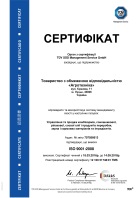 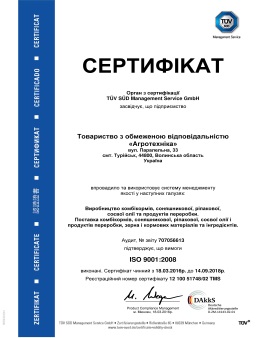 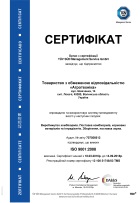 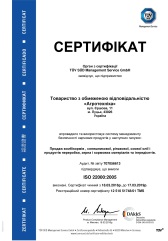 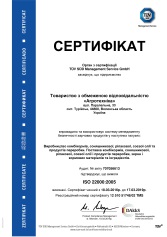 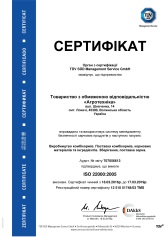 №Показник поживностіОд. виміруБройлер СтартерБройлер Гроуер-1Бройлер Гроуер-2Бройлер Фінішер№Показник поживностіОд. вимірудр.крупкакрупкагранулагранула1Обмінна енергія, мінімумКкал/кг29403000314031802Сирий протеїн, мінімум%21,5020,0018,4017,803Сирий жир, мінімум%4,004,507,007,204Сира клітковина, максимум%4,505,005,205,505Лізин, мінімум%1,301,201,101,036Метіонін, мінімум%0,520,500,410,407Метіонін + цистин, мінімум%0,950,900,880,828Треонін, мінімум%0,860,790,740,709Кальцій, мінімум%0,950,940,900,8710Натрій, мінімум%0,450,440,420,3811Фосфор, мінімум%0,160,160,170,1712Кокцидіостатик*+/-+++-№Показник поживностіОд. виміруБройлер СтартерБройлер ГроуерБройлер Фінішер№Показник поживностіОд. вимірудр.крупкакрупкагранула1Обмінна енергія, мінімумКкал/кг2860284026002Сирий протеїн, мінімум%20,0018,0017,103Сирий жир, мінімум%3,503,603,504Сира клітковина, максимум%5,006,006,005Лізин, мінімум%1,171,000,956Метіонін, мінімум%0,500,450,407Метіонін + цистин, мінімум%0,900,800,758Треонін, мінімум%0,750,700,659Кальцій, мінімум%0,950,950,9010Натрій, мінімум%0,200,200,2011Фосфор, мінімум%0,400,350,3012Кокцидіостатик+/-++-№Назва сировиниНазва сировиниБройлер Гроуер-1Бройлер Гроуер-1Бройлер Гроуер-2Бройлер Гроуер-2Бройлер ФінішерБройлер Фінішер№Назва сировиниНазва сировиниОпція 1Опція 2Опція 1Опція 2Опція 1Опція 2№Назва сировиниНазва сировини%%%%%%1Пшениця (10,5% протеїн)Пшениця (10,5% протеїн)63,2039,0062,7036,0061,0037,002КукурудзаКукурудза-20,00-20,00-20,003Шрот соєвий (45% протеїн)Шрот соєвий (45% протеїн)29,0015,0013,00---4Макуха соєва (39% протеїн)Макуха соєва (39% протеїн)-15,0015,0029,0029,1026,005Шрот соняшниковий (35% протеїн)Шрот соняшниковий (35% протеїн)-3,50-5,50-7,006Олія соєваОлія соєва2,802,504,304,504,905,007Концентрат Бройлер Гроуер-1 5% «Преміум»Концентрат Бройлер Гроуер-1 5% «Преміум»5,005,00----8Концентрат Бройлер Гроуер-2 5% «Преміум»Концентрат Бройлер Гроуер-2 5% «Преміум»--5,005,00--9Концентрат Бройлер Фінішер 5% «Преміум»Концентрат Бройлер Фінішер 5% «Преміум»----5,005,00Всього:Всього:Всього:100100100100100100Показники якості готових кормів виготовлених на основі концентратів ДЛЯ БРОЙЛЕРІВ лінії «Преміум» ТМ «Агрокорм»Показники якості готових кормів виготовлених на основі концентратів ДЛЯ БРОЙЛЕРІВ лінії «Преміум» ТМ «Агрокорм»Показники якості готових кормів виготовлених на основі концентратів ДЛЯ БРОЙЛЕРІВ лінії «Преміум» ТМ «Агрокорм»Показники якості готових кормів виготовлених на основі концентратів ДЛЯ БРОЙЛЕРІВ лінії «Преміум» ТМ «Агрокорм»Показники якості готових кормів виготовлених на основі концентратів ДЛЯ БРОЙЛЕРІВ лінії «Преміум» ТМ «Агрокорм»Показники якості готових кормів виготовлених на основі концентратів ДЛЯ БРОЙЛЕРІВ лінії «Преміум» ТМ «Агрокорм»Показники якості готових кормів виготовлених на основі концентратів ДЛЯ БРОЙЛЕРІВ лінії «Преміум» ТМ «Агрокорм»Показники якості готових кормів виготовлених на основі концентратів ДЛЯ БРОЙЛЕРІВ лінії «Преміум» ТМ «Агрокорм»Показники якості готових кормів виготовлених на основі концентратів ДЛЯ БРОЙЛЕРІВ лінії «Преміум» ТМ «Агрокорм»№Показник поживностіОд. виміруБройлер Гроуер-1Бройлер Гроуер-1Бройлер Гроуер-2Бройлер Гроуер-2Бройлер ФінішерБройлер Фінішер№Показник поживностіОд. виміруОпція 1Опція 2Опція 1Опція 2Опція 1Опція 21Енергія метаболізму, мінімумКкал/кг3003300031473138,53181,53178,72Сирий жир, мінімум%4,605,506,878,708,248,633Сирий протеїн, мінімум%20,7320,3519,1019,2618,5118,444Сира клітковина, максимум%3,304,153,574,663,804,765Лізин, мінімум%1,271,241,141,401,071,066Метіонін, мінімум%0,590,590,530,550,450,487Метіонін + цистин, мінімум%0,940,940,920,880,850,818Треонін, мінімум%0,820,830,740,250,710,729Кальцій, загальний, мінімум%0,950,930,890,880,870,8710Фосфор, засвоєний, мінімум%0,430,420,420,420,410,3911Фосфор, загальний, мінімум%0,570,590,580,610,570,5612Натрій, загальний, максимум%0,170,160,160,160,170,1713Кокцидіостатик +/-++++--№Назва сировиниНазва сировиниБройлер СтартерБройлер СтартерБройлер ГроуерБройлер ГроуерБройлер ФінішерБройлер Фінішер№Назва сировиниНазва сировиниОпція 1Опція 2Опція 1Опція 2Опція 1Опція 2№Назва сировиниНазва сировини%%%%%%1КукурудзаКукурудза30,0062,0030,0066,0030,0072,002Пшениця (10,5% протеїн)Пшениця (10,5% протеїн)32,00---42,00-3Концентрат Бройлер Uniwersal «Оптимум»Концентрат Бройлер Uniwersal «Оптимум»38,0038,0034,0034,0028,0028,00Всього:Всього:Всього:100100100100100100ПОКАЗНИКИ ЯКОСТІ КОРМІВ ГОТОВИХ ДЛЯ КУРЕЙ-БРОЙЛЕРІВ ВИГОТОВЛЕНИХ НА ОСНОВІ КОНЦЕНТРАТУ БРОЙЛЕР UNIWERSAL «ОПТИМУМ» ТМ «Агрокорм»ПОКАЗНИКИ ЯКОСТІ КОРМІВ ГОТОВИХ ДЛЯ КУРЕЙ-БРОЙЛЕРІВ ВИГОТОВЛЕНИХ НА ОСНОВІ КОНЦЕНТРАТУ БРОЙЛЕР UNIWERSAL «ОПТИМУМ» ТМ «Агрокорм»ПОКАЗНИКИ ЯКОСТІ КОРМІВ ГОТОВИХ ДЛЯ КУРЕЙ-БРОЙЛЕРІВ ВИГОТОВЛЕНИХ НА ОСНОВІ КОНЦЕНТРАТУ БРОЙЛЕР UNIWERSAL «ОПТИМУМ» ТМ «Агрокорм»ПОКАЗНИКИ ЯКОСТІ КОРМІВ ГОТОВИХ ДЛЯ КУРЕЙ-БРОЙЛЕРІВ ВИГОТОВЛЕНИХ НА ОСНОВІ КОНЦЕНТРАТУ БРОЙЛЕР UNIWERSAL «ОПТИМУМ» ТМ «Агрокорм»ПОКАЗНИКИ ЯКОСТІ КОРМІВ ГОТОВИХ ДЛЯ КУРЕЙ-БРОЙЛЕРІВ ВИГОТОВЛЕНИХ НА ОСНОВІ КОНЦЕНТРАТУ БРОЙЛЕР UNIWERSAL «ОПТИМУМ» ТМ «Агрокорм»ПОКАЗНИКИ ЯКОСТІ КОРМІВ ГОТОВИХ ДЛЯ КУРЕЙ-БРОЙЛЕРІВ ВИГОТОВЛЕНИХ НА ОСНОВІ КОНЦЕНТРАТУ БРОЙЛЕР UNIWERSAL «ОПТИМУМ» ТМ «Агрокорм»ПОКАЗНИКИ ЯКОСТІ КОРМІВ ГОТОВИХ ДЛЯ КУРЕЙ-БРОЙЛЕРІВ ВИГОТОВЛЕНИХ НА ОСНОВІ КОНЦЕНТРАТУ БРОЙЛЕР UNIWERSAL «ОПТИМУМ» ТМ «Агрокорм»ПОКАЗНИКИ ЯКОСТІ КОРМІВ ГОТОВИХ ДЛЯ КУРЕЙ-БРОЙЛЕРІВ ВИГОТОВЛЕНИХ НА ОСНОВІ КОНЦЕНТРАТУ БРОЙЛЕР UNIWERSAL «ОПТИМУМ» ТМ «Агрокорм»ПОКАЗНИКИ ЯКОСТІ КОРМІВ ГОТОВИХ ДЛЯ КУРЕЙ-БРОЙЛЕРІВ ВИГОТОВЛЕНИХ НА ОСНОВІ КОНЦЕНТРАТУ БРОЙЛЕР UNIWERSAL «ОПТИМУМ» ТМ «Агрокорм»№Показник поживностіОд. виміруБройлер СтартерБройлер СтартерБройлер ГроуерБройлер ГроуерБройлер ФінішерБройлер Фінішер№Показник поживностіОд. виміруОпція 1Опція 2Опція 1Опція 2Опція 1Опція 21Енергія метаболізму, мінімум Ккал/кг2880280029202956297530172Сирий жир, мінімум%3,704,003,764,443,554,353Сирий протеїн, мінімум%20,4720,0019,3118,0517,5716,104Сира клітковина, максимум%3,703,103,703,673,573,535Лізин, мінімум%1,261,251,161,131,000,966Метіонін, мінімум%0,570,560,530,520,460,467Метіонін + цистин, мінімум%0,920,900,860,830,780,738Треонін, мінімум%0,800,790,750,730,670,659Кальцій загальний, мінімум%1,101,051,000,990,790,8210Фосфор засвоюваний, мінімум%0,450,440,420,380,360,3211Фосфор загальний, мінімум%0,700,690,670,640,610,5712Натрій загальний, мінімум%0,170,170,150,150,130,1313Кокцидіостатик+/-++++++№Показник ефективностіЗначення1Період відгодівлідо 42-45 дня2Вага курки-бройлера в кінці відгодівлі2,50 -2,70 кг3Конверсія корму1,67-1,74День життяЖива вага, гСередньодобовий приріст, гВид кормуВид кормуНорма споживання, г/гол/добуВитрати корму за період, г/гол042-СтартерСтартер-29615715СтартерСтартер1329627316СтартерСтартер1729639118СтартерСтартер20296411120СтартерСтартер23296513423СтартерСтартер27296616026СтартерСтартер31296718929СтартерСтартер35296822032СтартерСтартер39296925635СтартерСтартер432961029438СтартерСтартер482961133642Гроеур-1Гроеур-1537771238145Гроеур-1Гроеур-1587771342948Гроеур-1Гроеур-1637771448052Гроеур-1Гроеур-1697771553555Гроеур-1Гроеур-1747771659358Гроеур-1Гроеур-1807771765561Гроеур-1Гроеур-1867771871964Гроеур-1Гроеур-1927771978667Гроеур-1Гроеур-1987772085670Гроеур-1Гроеур-11047772185673Гроуер-2Гроуер-211022492292975Гроуер-2Гроуер-2116224923100478Гроуер-2Гроуер-2122224924108280Гроуер-2Гроуер-2128224925116282Гроуер-2Гроуер-2134224926124484Гроуер-2Гроуер-2140224927132886Гроуер-2Гроуер-2145224928141487Гроуер-2Гроуер-2151224929150189Гроуер-2Гроуер-2157224930159090Гроуер-2Гроуер-2162224931168091Гроуер-2Гроуер-2167224932177192Гроуер-2Гроуер-2172224933186393Гроуер-2Гроуер-2177224934195694Гроуер-2Гроуер-2182224935205094186186224936214495Фінішер191191207937223995Фінішер195195207938233495Фінішер199199207939242995Фінішер203203207940252495Фінішер207207207941262095Фінішер210210207942271595Фінішер214214207943280994Фінішер217217207944290494Фінішер220220207945299794Фінішер2232232079Всього:Всього:Всього:Всього:Всього:Всього:5401№Вид кормуТиждень відгодівліНорма відгодівлі, г/гол/добуВитрати корму за період, гЖива вага птиці на кінець періоду, г1Бройлер Стартер, др. крупка1251751401Бройлер Стартер, др. крупка260-65420-4553561Бройлер Стартер, др. крупка390-100630-7007502Бройлер Гроуер, крупка4140-150980-105011002Бройлер Гроуер, крупка5160-1701120-119015002Бройлер Гроуер, крупка6180-1901260-133020003Бройлер Фінішер, гранула7200-2101400-147024003Бройлер Фінішер, гранула8>20015402700№Показник ефективностіЗначення1Період відгодівлі птицідо 50-56 дня2Вага курки-бройлера в кінці відгодівлі2,5 -2,7 кг3Конверсія корму1,9-2,3№Технологічний параметрПоказник1Вентиляція на 1 кг живої масиу холодний періоду теплий період0,7м3/годину5,5 м3/годину2Щільність посадки дорослої птиці14-16 гол/м23Температура повітря у приміщенні для птиці без використання брудера:1 тиждень2-4 тиждень5-6 тиждень31-26 °С26-21 °С20 °С4Температура повітря під брудером1 тиждень2 тижденьТемпература зони навколо нього повинна бути меншою на35-30 °С29-24 °С10-15 °С5Відносна вологість повітря у приміщенні для птиці60-70 %6Світлова програма0 день1-10 день10-20 день20-30 день30-35 день36-42 день24 години світла23 години світла22 години світла21 година світла20 годин світла22 години світла7Інтенсивність освітлення у приміщенні для птиці1 тиждень2-4 тиждень5-6 тиждень25 Люкс10 Люкс10 Люкс8Фронт годівлі2,5 см/гол9Фронт поїння1-1,2 см/гол№Показник поживностіОд. виміруНесучка СтартерНесучка ГроуерНесучка№Показник поживностіОд. вимірудр. крупкакрупкакрупка1Обмінна енергія, мінімумКкал/кг2850220024002Сирий протеїн, мінімум%18,0016,0016,003Сирий жир,мінімум%3,503,002,904Сира клітковина, максимум%4,506,008,005Лізин, мінімум%0,800,600,556Метіонін, мінімум%0,350,300,357Метіонін + цистин, мінімум%0,700,650,658Треонін, мінімум%0,650,550,559Кальцій, мінімум%0,951,203,3010Натрій, мінімум%0,200,200,2011Фосфор, мінімум%0,400,400,4012Кокцидіостатик+/-+--№Назва сировиниНазва сировиниНазва сировиниНесучкаНесучкаНесучка№Назва сировиниНазва сировиниНазва сировиниОпція 1Опція 1Опція 2№Назва сировиниНазва сировиниНазва сировини%%%1КукурудзаКукурудзаКукурудза25,0025,0033,002Пшениця (10,5% протеїну)Пшениця (10,5% протеїну)Пшениця (10,5% протеїну)44,0044,0020,003Соєва оліяСоєва оліяСоєва олія1,001,002,004ЯчміньЯчміньЯчмінь--15,005Концентрат Курка-Несучка 30% «Оптимум»Концентрат Курка-Несучка 30% «Оптимум»Концентрат Курка-Несучка 30% «Оптимум»30,0030,0030,00Всього:Всього:Всього:Всього:100100100Показники якості готових кормів виготовлених на основі концентрату «КУРКА-НЕСУЧКА 30% ОПТИМУМ»Показники якості готових кормів виготовлених на основі концентрату «КУРКА-НЕСУЧКА 30% ОПТИМУМ»Показники якості готових кормів виготовлених на основі концентрату «КУРКА-НЕСУЧКА 30% ОПТИМУМ»Показники якості готових кормів виготовлених на основі концентрату «КУРКА-НЕСУЧКА 30% ОПТИМУМ»Показники якості готових кормів виготовлених на основі концентрату «КУРКА-НЕСУЧКА 30% ОПТИМУМ»Показники якості готових кормів виготовлених на основі концентрату «КУРКА-НЕСУЧКА 30% ОПТИМУМ»Показники якості готових кормів виготовлених на основі концентрату «КУРКА-НЕСУЧКА 30% ОПТИМУМ»Показники якості готових кормів виготовлених на основі концентрату «КУРКА-НЕСУЧКА 30% ОПТИМУМ»№Показник поживностіОд. виміруНесучкаНесучкаНесучкаНесучкаНесучка№Показник поживностіОд. виміруОпція 1Опція 1Опція 1Опція 1Опція 11Енергія метаболізму, мініумКкал/кг222622262223222322232Сирий жир, мінімум%3,503,504,604,604,603Сирий протеїн, мінімум%15,0015,0015,0015,0015,004Сира клітковина, максимум%5,405,403,643,643,645Лізин, мінімум%0,670,670,650,650,656Метіонін, мінімум%0,320,320,300,300,307Метіонін + цистін, мінімум%0,610,610,600,600,608Треонін, мінімум%0,530,530,510,510,519Кальцій загальний, мімімум%3,623,623,613,613,6110Фосфор засвоєний, мінімум%0,690,690,600,600,6011Натрій загальний, максимум%0,180,180,180,180,1812Кокцидіостатик+/------№Показник поживностіОд. виміруНесучкаКурчак1Обмінна енергія, мінімумКкал/кг140020002Сирий протеїн, мінімум%28,0036,503Сирий жир, мінімум%2,002,004Сира клітковина, максимум%5,406,705Лізин, мінімум%1,502,106Метіонін, мінімум%0,601,007Метіонін + цистин, мінімум%1,001,508Треонін, мінімум%1,001,309Кальцій, мінімум%11,903,3010Натрій, максимум%0,400,5011Фосфор, мінімум%1,501,6012Кокцидіостатик+/--+№Показник ефективностіЗначення1При відгодівлі курки-несучки до кінцевого терміну вага становитиме:несучі породизмішані породи1,4-1,8 кг2,2-2,5 кг2Несучість-кількість отриманих яєць:несучі породизмішані породи280-320 шт/рік220-280 шт/рік№Вид кормуПеріод годівлі, тижніНорма відгодівлі, г/гол/добуВитрати корму за період, кг1Несучка Стартерз 1 по 820-601,12-3,362Несучка Гроуерз 9 по 2060-1004,62-7,73Несучказ 21 тижня і до завершення несучості120-15050,4-63,0№Технологічний параметрПоказник1Вентиляція на 1 кг живої масиу холодний періоду теплий період0,7 м3/годину5,0 м3/годину2Щільність посадки дорослої птиці0,5 м2/гол3Температура повітря у приміщенні для птиці1-8 тиждень9-20 тиждень21 тиждень і до кінця несучості 28-23 °С22-20 °С18-16 °С4Відносна вологість повітря у приміщенні для птиці65-70 %5Світлова програма1-8 тиждень 9-20 тиждень 21 тиждень і до кінця несучості 18-20 годин світла14-16 годин світла10 годин світла6Інтенсивність освітлення у приміщенні для птиці10-15 Люкс№Показник поживностіОд. виміруІндики СтартерІндики ГроуерІндики Фінішер№Показник поживностіОд. вимірукрупка крупкагранула1Обмінна енергія, мінімумКкал/кг2900295028502Сирий протеїн, мінімум%25,0018,513,503Сирий жир, мінімум%4,304,903,504Сира клітковина, максимум%6,006,006,005Лізин, мінімум%1,401,251,006Метіонін, мінімум%0,600,550,407Метіонін + цистін, мінімум%1,080,900,808Треонін, мінімум%0,940,760,609Кальцій, мінімум%1,801,150,9510Натрій, максимум%0,200,200,2011Фосфор, мінімум%0,800,800,8012Кокцидіостатик+/-++-№Показник ефективностіЗначення1Індичка у період відгодівлі до 14-15 тижня, має середню вагу на забої6-8 кг2Індик у період відгодівлі до 24-26 тижня, має середню вагу на забої20-25 кг3Конверсія кормуІндичкаІндик3,0-3,12,6-2,7№Назва кормуДні відгодівліНорма відгодівлі, г/гол/добуВитрати корму за період, кг/гол1Індики Стартер, крупказ 1 по 28100-150Індичка – 2; Індик – 2,52Індики Гроуер, крупказ 29 по 84280-450Індичка-14; Індик – 203Індики Фінішер, гранулаз 85 по 186450-550Індичка – 42-45; Індик – 50№Технологічний параметрПоказник1Вентиляція на 1 кг живої маси:у холодний періоду теплий період0,6 м3/год5,0 м3/год2Щільність посадки дорослої птиці4 гол/м23Температура повітря у приміщенні для дорослої птиці19-17 °С4Відносна вологість повітря у приміщенні для птиці60-70 %6Інтенсивність освітлення у приміщенні для птиці5-10 Люкс7Фронт годівлі4 см/гол8Фронт поїння2 см/гол№Показник поживностіОд. виміруПерепілка Стартер-ГроуерПерепілка Несучка№Показник поживностіОд. вимірудрібна крупкакрупка1Обмінна енергія, мінімумКкал/кг304026502Сирий протеїн, мінімум%27,5017,003Сирий жир, мінімум%4,306,404Сира клітковина, максимум%5,006,005Лізин, мінімум%1,501,156Метіонін, мінімум%0,550,457Метіонін + цистин, мінімум%1,150,808Треонін, мінімум%0,800,609Кальцій, мінімум%1,204,2010Натрій, максимум%0,200,2011Фосфор, мінімум%0,601,1512Кокцидіостатик+/-+-№№Показник ефективностіЗначення1Вага дорослого перепела160-250 г2Вага дорослої перепілки120-190 г3При відгодівлі перепілок яєчної лінії за період несучості180-200 днів від однієї самки можна отримати110-150штук яєць№Вид кормуДень відгодівліНорма відгодівлі г/гол/добуВитрати корму за період, кг1Перепілка Стартер-Гроуер, дрібна крупказ 1 по 2815-200,42-0,561Перепілка Стартер-Гроуер, дрібна крупказ 28 по 5020-250,44-0,552Перепілка Несучка, крупкаПеріод несучості25-304,50-5,40№Технологічний параметрПоказник1Вентиляція на 1 кг живої масиу холодний періоду теплий період1,5 м3/годину5,0 м3/годину2Щільність посадки дорослої птиці85 см2/гол3Температура повітря у приміщенні для дорослої птиці 25-18°С4Відносна вологість повітря у приміщенні для птиці65-70%6Інтенсивність освітлення у приміщенні для птиці30 Люкс7Фронт годівлі3 см/гол8Фронт поїння2 см/гол№Показник поживностіОд. виміруКачки гуси СтартерКачки гуси Гроуер№Показник поживностіОд. вимірукрупкакрупка1Обмінна енергія, мінімумКкал/кг280027002Сирий протеїн, мінімум%19,0017,503Сирий жир, мінімум%2,102,904Сира клітковина, максимум%5,007,005Лізин, мінімум%0,851,106Метіонін, мінімум%0,350,507Метіонін + цистин, мінімум%0,750,558Треонін, мінімум%0,650,509Кальцій, мінімум%1,201,4010Натрій, максимум%0,200,2011Фосфор, мінімум%0,750,7012Кокцидіостатик+/---№Показник ефективностіЗначення1Вага качок на кінець 7-го тижня3,0-3,5 кг2Вага гусей на кінець 16-го тижня5,0-6,0 кг№Вид кормуТиждень відгодівліНорма відгодівлі, г/гол/добуНорма відгодівлі, г/гол/добуВитрати корму, кг Витрати корму, кг №Вид кормуТиждень відгодівліКачкиГуси КачкиГуси1Качки-Гуси Стартерз 1 по 5100-250100-2503,50-6,753,50-9,2502Качки-Гуси Гроуерз 5 і до забою250-350250-3803,50-4,9015,00-20,00№Технологічний параметрПоказник для качокПоказник для гусей1Вентиляція на 1 кг живої масихолодний періоду теплий період1,2 м3/годину5,5 м3/годину1,2 м3/годину5,5 м3/годину2Щільність посадки дорослої птиці7-9 гол/м25 гол/м²3Температура повітря у приміщенні для дорослої птиці16-18°С14-16°С4Відносна вологість повітря у приміщенні для птиці60-70%65-80%5Інтенсивність освітлення у приміщенні для птиці5-10 Люкс3-5 Люкс6Фронт годівлі3 см/гол3,5 см/гол7Фронт поїння2 см/гол2,5 см/гол№Показник поживностіОд. виміруПредстартер ПреміумПредстартер Оптимум№Показник поживностіОд. виміругранулагранула1Обмінна енергія, мінімумКкал/кг325031802Сирий протеїн, мінімум%19,0018,003Сирий жир, мінімум%4,002,504Сира клітковина, максимум%4,004,005Лізин, мінімум%1,401,256Метіонін, мінімум%0,500,407Метіонін + цистин, мінімум%0,900,708Треонін, мінімум%0,900,759Кальцій, мінімум%0,800,8510Натрій, максимум%0,300,1911Фосфор, мінімум%0,350,8712Лактоза, мінімум%0,11-№Показник поживностіОд. виміруСтартер ПреміумСтартер Оптимум№Показник поживностіОд. виміругранулагранула1Обмінна енергія, мінімумКкал/кг308030502Сирий протеїн, мінімум%17,0016,503Сирий жир, мінімум%4,002,504Сира клітковина, максимум%5,005,005Лізин, мінімум%1,151,056Метіонін, мінімум%0,350,307Метіонін + цистін, мінімум%0,650,608Треонін, мінімум%0,700,209Кальцій, мінімум%0,700,8510Натрій, максимум%0,200,1811Фосфор, мінімум%0,300,35№Показник поживностіОд. виміруГроуер ПреміумФінішер Преміум№Показник поживностіОд. виміругранулагранула1Обмінна енергія, мінімумКкал/кг300030702Сирий протеїн, мінімум%16,0015,003Сирий жир, мінімум%3,002,504Сира клітковина, максимум%5,006,005Лізин, мінімум%1,000,906Метіонін, мінімум%0,250,297Метіонін + цистин, мінімум%0,600,558Треонін, мінімум%0,600,459Кальцій, мінімум%0,700,6010Натрій, максимум%0,200,2011Фосфор, мінімум%0,300,50№Показник поживностіОд. виміруСвиноматка Холоста Свиноматка Лактуюча №Показник поживностіОд. виміругранулагранула1Обмінна енергія, мінімумКкал/кг290031902Сирий протеїн, мінімум%13,5016,003Сирий жир, мінімум%2,503,504Сира клітковина, максимум%8,005,005Лізин, мінімум%0,650,956Метіонін, мінімум%0,250,407Метіонін + цистін, мінімум%0,500,708Треонін, мінімум%0,450,659Кальцій, мінімум%0,600,8510Натрій, максимум%0,210,2011Фосфор, мінімум%0,400,40№Назва сировиниНазва сировиниНазва сировиниСвині СтартерСвині СтартерСвині СтартерСвині СтартерСвині ГроуерСвині ГроуерСвині ГроуерСвині ГроуерСвині ФінішерСвині ФінішерСвині ФінішерСвині Фінішер№Назва сировиниНазва сировиниНазва сировиниОпція 1Опція 1Опція 2Опція 2Опція 1Опція 1Опція 2Опція 2Опція 1Опція 1Опція 2Опція 2№Назва сировиниНазва сировиниНазва сировини%%%%%%%%%%%%1Тритікале (9% протеїну)Тритікале (9% протеїну)Тритікале (9% протеїну)------30,0030,00--35,0035,002КукурудзаКукурудзаКукурудза15,0015,00----------3Пшениця (10,5% протеїну)Пшениця (10,5% протеїну)Пшениця (10,5% протеїну)50,0050,0035,0035,0030,0030,00--40,0040,00--4ЯчміньЯчміньЯчмінь10,0010,0040,0040,0055,0055,0055,0055,0048,0048,0053,0053,005Концентрат СвиніСтартер 25% «Преміум»Концентрат СвиніСтартер 25% «Преміум»Концентрат СвиніСтартер 25% «Преміум»25,0025,0025,0025,00--------6Концентрат Свині СуперСтронг 15/12,5% «Преміум»Концентрат Свині СуперСтронг 15/12,5% «Преміум»Концентрат Свині СуперСтронг 15/12,5% «Преміум»----15,0015,0015,0015,0012,0012,0012,0012,00Всього:Всього:Всього:Всього:100100100100100100100100100100100100ПОКАЗНИКИ ЯКОСТІ ГОТОВИХ КОРМІВ ВИГОТОВЛЕНИЙ НА ОСНОВІ КОНЦЕНТРАТІВ СВИНІ СТАРТЕР ТА СВИНІ СУПЕР СТРОНГ ЛІНІЇ «ПРЕМІУМ» ПОКАЗНИКИ ЯКОСТІ ГОТОВИХ КОРМІВ ВИГОТОВЛЕНИЙ НА ОСНОВІ КОНЦЕНТРАТІВ СВИНІ СТАРТЕР ТА СВИНІ СУПЕР СТРОНГ ЛІНІЇ «ПРЕМІУМ» ПОКАЗНИКИ ЯКОСТІ ГОТОВИХ КОРМІВ ВИГОТОВЛЕНИЙ НА ОСНОВІ КОНЦЕНТРАТІВ СВИНІ СТАРТЕР ТА СВИНІ СУПЕР СТРОНГ ЛІНІЇ «ПРЕМІУМ» ПОКАЗНИКИ ЯКОСТІ ГОТОВИХ КОРМІВ ВИГОТОВЛЕНИЙ НА ОСНОВІ КОНЦЕНТРАТІВ СВИНІ СТАРТЕР ТА СВИНІ СУПЕР СТРОНГ ЛІНІЇ «ПРЕМІУМ» ПОКАЗНИКИ ЯКОСТІ ГОТОВИХ КОРМІВ ВИГОТОВЛЕНИЙ НА ОСНОВІ КОНЦЕНТРАТІВ СВИНІ СТАРТЕР ТА СВИНІ СУПЕР СТРОНГ ЛІНІЇ «ПРЕМІУМ» ПОКАЗНИКИ ЯКОСТІ ГОТОВИХ КОРМІВ ВИГОТОВЛЕНИЙ НА ОСНОВІ КОНЦЕНТРАТІВ СВИНІ СТАРТЕР ТА СВИНІ СУПЕР СТРОНГ ЛІНІЇ «ПРЕМІУМ» ПОКАЗНИКИ ЯКОСТІ ГОТОВИХ КОРМІВ ВИГОТОВЛЕНИЙ НА ОСНОВІ КОНЦЕНТРАТІВ СВИНІ СТАРТЕР ТА СВИНІ СУПЕР СТРОНГ ЛІНІЇ «ПРЕМІУМ» ПОКАЗНИКИ ЯКОСТІ ГОТОВИХ КОРМІВ ВИГОТОВЛЕНИЙ НА ОСНОВІ КОНЦЕНТРАТІВ СВИНІ СТАРТЕР ТА СВИНІ СУПЕР СТРОНГ ЛІНІЇ «ПРЕМІУМ» ПОКАЗНИКИ ЯКОСТІ ГОТОВИХ КОРМІВ ВИГОТОВЛЕНИЙ НА ОСНОВІ КОНЦЕНТРАТІВ СВИНІ СТАРТЕР ТА СВИНІ СУПЕР СТРОНГ ЛІНІЇ «ПРЕМІУМ» ПОКАЗНИКИ ЯКОСТІ ГОТОВИХ КОРМІВ ВИГОТОВЛЕНИЙ НА ОСНОВІ КОНЦЕНТРАТІВ СВИНІ СТАРТЕР ТА СВИНІ СУПЕР СТРОНГ ЛІНІЇ «ПРЕМІУМ» ПОКАЗНИКИ ЯКОСТІ ГОТОВИХ КОРМІВ ВИГОТОВЛЕНИЙ НА ОСНОВІ КОНЦЕНТРАТІВ СВИНІ СТАРТЕР ТА СВИНІ СУПЕР СТРОНГ ЛІНІЇ «ПРЕМІУМ» ПОКАЗНИКИ ЯКОСТІ ГОТОВИХ КОРМІВ ВИГОТОВЛЕНИЙ НА ОСНОВІ КОНЦЕНТРАТІВ СВИНІ СТАРТЕР ТА СВИНІ СУПЕР СТРОНГ ЛІНІЇ «ПРЕМІУМ» ПОКАЗНИКИ ЯКОСТІ ГОТОВИХ КОРМІВ ВИГОТОВЛЕНИЙ НА ОСНОВІ КОНЦЕНТРАТІВ СВИНІ СТАРТЕР ТА СВИНІ СУПЕР СТРОНГ ЛІНІЇ «ПРЕМІУМ» ПОКАЗНИКИ ЯКОСТІ ГОТОВИХ КОРМІВ ВИГОТОВЛЕНИЙ НА ОСНОВІ КОНЦЕНТРАТІВ СВИНІ СТАРТЕР ТА СВИНІ СУПЕР СТРОНГ ЛІНІЇ «ПРЕМІУМ» ПОКАЗНИКИ ЯКОСТІ ГОТОВИХ КОРМІВ ВИГОТОВЛЕНИЙ НА ОСНОВІ КОНЦЕНТРАТІВ СВИНІ СТАРТЕР ТА СВИНІ СУПЕР СТРОНГ ЛІНІЇ «ПРЕМІУМ» ПОКАЗНИКИ ЯКОСТІ ГОТОВИХ КОРМІВ ВИГОТОВЛЕНИЙ НА ОСНОВІ КОНЦЕНТРАТІВ СВИНІ СТАРТЕР ТА СВИНІ СУПЕР СТРОНГ ЛІНІЇ «ПРЕМІУМ» №№Показник поживностіОд. виміруОд. виміруСвині СтартерСвині СтартерСвині СтартерСвині СтартерСвині ГроуерСвині ГроуерСвині ГроуерСвині ГроуерСвині ФінішерСвині ФінішерСвині Фінішер№№Показник поживностіОд. виміруОд. виміруОпція1Опція1Опція 2Опція 2Опція 1Опція 1Опція2Опція2Опція 1Опція 1Опція 211Енергія метаболізму, мінімумКкал/кгКкал/кг3193319331003100303730373024302430343034305822Сирий жир, мінімум%%2,302,302,0102,0101,981,981,801,802,002,001,7833Сирий протеїн, мінімум%%17,3017,3017,5017,5015,1215,1215,0815,0814,4014,4014,0144Сира клітковина, максимум%%3,203,203,723,724,024,024,004,003,883,883,9155Лізин, мінімум%%1,201,201,251,250,970,970,990,990,840,840,8566Метіонін, мінімум%%0,480,480,490,490,330,330,330,330,300,300,2977Метіонін + цистин, мінімум%%0,770,770,810,810,650,650,630,630,590,590,5888Треонін, мінімум%%0,800,800,840,840,650,650,650,650,570,570,5899Кальцій загальний, мінімум%%0,870,870,860,860,750,750,780,780,660,660,681010Фосфор засвоєний, мінімум%%0,320,320,340,340,440,440,430,430,430,430,411111Фосфор загальний, мінімум%%0,560,560,580,580,320,320,310,310,280,280,281212Натрій загальний, максимум%%0,220,220,220,220,220,220,220,220,180,180,18№Назва сировиниСвиноматка ХолостаСвиноматка ХолостаСвиноматка ХолостаСвиноматка ХолостаСвиноматка ЛактуючаСвиноматка ЛактуючаСвиноматка ЛактуючаСвиноматка Лактуюча№Назва сировиниОпція 1Опція 1Опція 2Опція 2Опція 1Опція 1Опція 1Опція 2№Назва сировини%%%%%%%%1Кукурудза--10,0010,0020,0020,0020,0015,002Пшениця (10,5% протеїн)15,0015,0010,0010,00---10,003Ячмінь70,0070,0065,0065,0055,0055,0055,0050,004Концентрат СвиноматкаХолоста 15% «Преміум»15,0015,0015,0015,00----5Концентрат СвиноматкаЛактуюча 25% «Преміум»----25,0025,0025,0025,00Всього:Всього:100100100100100100100100ПОКАЗНИКИ ЯКОСТІ КОРМІВ ГОТОВИХ ВИГОТОВЛЕНИХ НА ОСТНОВІ КОНЦЕНТРАТІВ СВИНОМАТКА ХОЛОСТА ТА СВИНОМАТКА ЛАКТУЮЧА ЛІНІЇ «ПРЕМІУМ»ПОКАЗНИКИ ЯКОСТІ КОРМІВ ГОТОВИХ ВИГОТОВЛЕНИХ НА ОСТНОВІ КОНЦЕНТРАТІВ СВИНОМАТКА ХОЛОСТА ТА СВИНОМАТКА ЛАКТУЮЧА ЛІНІЇ «ПРЕМІУМ»ПОКАЗНИКИ ЯКОСТІ КОРМІВ ГОТОВИХ ВИГОТОВЛЕНИХ НА ОСТНОВІ КОНЦЕНТРАТІВ СВИНОМАТКА ХОЛОСТА ТА СВИНОМАТКА ЛАКТУЮЧА ЛІНІЇ «ПРЕМІУМ»ПОКАЗНИКИ ЯКОСТІ КОРМІВ ГОТОВИХ ВИГОТОВЛЕНИХ НА ОСТНОВІ КОНЦЕНТРАТІВ СВИНОМАТКА ХОЛОСТА ТА СВИНОМАТКА ЛАКТУЮЧА ЛІНІЇ «ПРЕМІУМ»ПОКАЗНИКИ ЯКОСТІ КОРМІВ ГОТОВИХ ВИГОТОВЛЕНИХ НА ОСТНОВІ КОНЦЕНТРАТІВ СВИНОМАТКА ХОЛОСТА ТА СВИНОМАТКА ЛАКТУЮЧА ЛІНІЇ «ПРЕМІУМ»ПОКАЗНИКИ ЯКОСТІ КОРМІВ ГОТОВИХ ВИГОТОВЛЕНИХ НА ОСТНОВІ КОНЦЕНТРАТІВ СВИНОМАТКА ХОЛОСТА ТА СВИНОМАТКА ЛАКТУЮЧА ЛІНІЇ «ПРЕМІУМ»ПОКАЗНИКИ ЯКОСТІ КОРМІВ ГОТОВИХ ВИГОТОВЛЕНИХ НА ОСТНОВІ КОНЦЕНТРАТІВ СВИНОМАТКА ХОЛОСТА ТА СВИНОМАТКА ЛАКТУЮЧА ЛІНІЇ «ПРЕМІУМ»ПОКАЗНИКИ ЯКОСТІ КОРМІВ ГОТОВИХ ВИГОТОВЛЕНИХ НА ОСТНОВІ КОНЦЕНТРАТІВ СВИНОМАТКА ХОЛОСТА ТА СВИНОМАТКА ЛАКТУЮЧА ЛІНІЇ «ПРЕМІУМ»ПОКАЗНИКИ ЯКОСТІ КОРМІВ ГОТОВИХ ВИГОТОВЛЕНИХ НА ОСТНОВІ КОНЦЕНТРАТІВ СВИНОМАТКА ХОЛОСТА ТА СВИНОМАТКА ЛАКТУЮЧА ЛІНІЇ «ПРЕМІУМ»ПОКАЗНИКИ ЯКОСТІ КОРМІВ ГОТОВИХ ВИГОТОВЛЕНИХ НА ОСТНОВІ КОНЦЕНТРАТІВ СВИНОМАТКА ХОЛОСТА ТА СВИНОМАТКА ЛАКТУЮЧА ЛІНІЇ «ПРЕМІУМ»№Показник поживностіОд. виміруСвиноматкаХолостаСвиноматкаХолостаСвиноматкаХолостаСвиноматкаХолостаСвиноматкаЛактуючаСвиноматкаЛактуючаСвиноматкаЛактуюча№Показник поживностіОд. виміруОпція 1Опція 1Опція 2Опція 2Опція 1Опція 2Опція 21Енергія метаболізму, мінімумКкал/кг28002800281128112853284928492Сирий жир, мінімум%4,204,204,404,403,804,104,103Сирий протеїн, мінімум%13,2013,2013,1013,1014,6015,1015,104Сира клітковина, максимум%7,497,497,297,297,207,007,005Лізин, мінімум%0,670,670,650,650,680,730,736Метіонін, мінімум%0,250,250,270,270,260,280,287Метіонін + цистин, мінімум%0,540,540,560,560,440,460,468Треонін, мінімум%0,480,480,460,460,450,480,489Кальцій загальний, мінімум%0,780,780,840,840,900,880,8810Фосфор засвоєний, мінімум%0,320,320,340,340,330,360,3611Фосфор загальний, мінімум%0,630,630,660,660,640,680,6812Натрій загальний, максимум%0,210,210,230,230,220,250,25№Назва сировиниНазва сировиниСвині СтартерСвині СтартерСвині ГроуерСвині ГроуерСвині ФінішерСвині Фінішер№Назва сировиниНазва сировиниОпція 1Опція 2Опція 1Опція 2Опція 1Опція 2№Назва сировиниНазва сировини%%%%%%1КукурудзаКукурудза10,00-10,00-10,00-2Пшениця (10,5% протеїну)Пшениця (10,5% протеїну)30,0030,0030,0030,0030,0030,003ЯчміньЯчмінь34,0044,0038,0048,0042,0052,004Концентрат СвиніUNIWERSAL «Преміум»Концентрат СвиніUNIWERSAL «Преміум»26,0026,0022,0022,0018,0018,00Всього:Всього:Всього:100100100100100100ПОКАЗНИКИ ЯКОСТІ КОРМІВ ГОТОВИХ ВИГОТОВЛЕНИХ НА ОСНОВІ КОНЦЕНТРАТУ СВИНІ UNIWERSAL ЛІНІЇ «ПРЕМІУМ»ПОКАЗНИКИ ЯКОСТІ КОРМІВ ГОТОВИХ ВИГОТОВЛЕНИХ НА ОСНОВІ КОНЦЕНТРАТУ СВИНІ UNIWERSAL ЛІНІЇ «ПРЕМІУМ»ПОКАЗНИКИ ЯКОСТІ КОРМІВ ГОТОВИХ ВИГОТОВЛЕНИХ НА ОСНОВІ КОНЦЕНТРАТУ СВИНІ UNIWERSAL ЛІНІЇ «ПРЕМІУМ»ПОКАЗНИКИ ЯКОСТІ КОРМІВ ГОТОВИХ ВИГОТОВЛЕНИХ НА ОСНОВІ КОНЦЕНТРАТУ СВИНІ UNIWERSAL ЛІНІЇ «ПРЕМІУМ»ПОКАЗНИКИ ЯКОСТІ КОРМІВ ГОТОВИХ ВИГОТОВЛЕНИХ НА ОСНОВІ КОНЦЕНТРАТУ СВИНІ UNIWERSAL ЛІНІЇ «ПРЕМІУМ»ПОКАЗНИКИ ЯКОСТІ КОРМІВ ГОТОВИХ ВИГОТОВЛЕНИХ НА ОСНОВІ КОНЦЕНТРАТУ СВИНІ UNIWERSAL ЛІНІЇ «ПРЕМІУМ»ПОКАЗНИКИ ЯКОСТІ КОРМІВ ГОТОВИХ ВИГОТОВЛЕНИХ НА ОСНОВІ КОНЦЕНТРАТУ СВИНІ UNIWERSAL ЛІНІЇ «ПРЕМІУМ»ПОКАЗНИКИ ЯКОСТІ КОРМІВ ГОТОВИХ ВИГОТОВЛЕНИХ НА ОСНОВІ КОНЦЕНТРАТУ СВИНІ UNIWERSAL ЛІНІЇ «ПРЕМІУМ»ПОКАЗНИКИ ЯКОСТІ КОРМІВ ГОТОВИХ ВИГОТОВЛЕНИХ НА ОСНОВІ КОНЦЕНТРАТУ СВИНІ UNIWERSAL ЛІНІЇ «ПРЕМІУМ»№Показник поживностіОд, виміруСвині СтартерСвині СтартерСвині ГроуерСвині ГроуерСвині ФінішерСвині Фінішер№Показник поживностіОд, виміруОпція 1Опція 2Опція 1Опція 2Опція 1Опція 21Енергія метаболізму, мінімумКкал/кг3058302731093078307530442Сирий жир, мінімум%2,161,982,171,992,192,013Сирий протеїн, мінімум%17,1917,441616,214,7915,044Сира клітковина, максимум%3,814,003,874,043,894,085Лізин, мінімум%1,061,090,950,980,840,866Метіонін, мінімум%0,390,40,640,370,330,337Метіонін + цистин, мінімум%0,760,770,710,720,650,678Треонін, мінімум%0,750,770,690,710,630,649Кальцій загальний, мінімум%0,970,970,830,830,680,6910Фосфор засвоєний, мінімум%0,380,390,340,350,310,3211Фосфор загальний, мінімум%0,490,50,440,470,450,4612Натрій загальний, максимум%0,220,220,190,190,150,15№Назва сировиниНазва сировиниСвині СтартерСвині СтартерСвині СтартерСвині ГроуерСвині ГроуерСвині ФінішерСвині Фінішер№Назва сировиниНазва сировиниОпція 1Опція 1Опція 2Опція 1Опція 2Опція 1Опція2№Назва сировиниНазва сировини%%%%%%%1КукурудзаКукурудза10,0010,00-10,00-10,00-2Пшениця (10,5% протеїну)Пшениця (10,5% протеїну)20,0020,0020,0025,0035,0030,0035,003ЯчміньЯчмінь45,0045,0045,0045,0045,0045,0050,004Концентрат СвиніПоросятко  25% «Оптимум»Концентрат СвиніПоросятко  25% «Оптимум»25,0025,0025,00----5Концентрат СвиніГроуер 20% «Оптимум»Концентрат СвиніГроуер 20% «Оптимум»---20,0020,00--6Концентрат Свині Фінішер 15% «Оптимум»Концентрат Свині Фінішер 15% «Оптимум»-----15,0015,00Всього:Всього:Всього:100100100100100100100ПОКАЗНИКИ ЯКОСТІ КОРМІВ ГОТОВИХ ВИГОТОВЛЕНИХ НА ОСНОВІ КОНЦЕНТРАТІВ СВИНІ ЛІНІЇ «ОПТИМУМ»ПОКАЗНИКИ ЯКОСТІ КОРМІВ ГОТОВИХ ВИГОТОВЛЕНИХ НА ОСНОВІ КОНЦЕНТРАТІВ СВИНІ ЛІНІЇ «ОПТИМУМ»ПОКАЗНИКИ ЯКОСТІ КОРМІВ ГОТОВИХ ВИГОТОВЛЕНИХ НА ОСНОВІ КОНЦЕНТРАТІВ СВИНІ ЛІНІЇ «ОПТИМУМ»ПОКАЗНИКИ ЯКОСТІ КОРМІВ ГОТОВИХ ВИГОТОВЛЕНИХ НА ОСНОВІ КОНЦЕНТРАТІВ СВИНІ ЛІНІЇ «ОПТИМУМ»ПОКАЗНИКИ ЯКОСТІ КОРМІВ ГОТОВИХ ВИГОТОВЛЕНИХ НА ОСНОВІ КОНЦЕНТРАТІВ СВИНІ ЛІНІЇ «ОПТИМУМ»ПОКАЗНИКИ ЯКОСТІ КОРМІВ ГОТОВИХ ВИГОТОВЛЕНИХ НА ОСНОВІ КОНЦЕНТРАТІВ СВИНІ ЛІНІЇ «ОПТИМУМ»ПОКАЗНИКИ ЯКОСТІ КОРМІВ ГОТОВИХ ВИГОТОВЛЕНИХ НА ОСНОВІ КОНЦЕНТРАТІВ СВИНІ ЛІНІЇ «ОПТИМУМ»ПОКАЗНИКИ ЯКОСТІ КОРМІВ ГОТОВИХ ВИГОТОВЛЕНИХ НА ОСНОВІ КОНЦЕНТРАТІВ СВИНІ ЛІНІЇ «ОПТИМУМ»ПОКАЗНИКИ ЯКОСТІ КОРМІВ ГОТОВИХ ВИГОТОВЛЕНИХ НА ОСНОВІ КОНЦЕНТРАТІВ СВИНІ ЛІНІЇ «ОПТИМУМ»ПОКАЗНИКИ ЯКОСТІ КОРМІВ ГОТОВИХ ВИГОТОВЛЕНИХ НА ОСНОВІ КОНЦЕНТРАТІВ СВИНІ ЛІНІЇ «ОПТИМУМ»№Показник якостіОд. виміруОд. виміруСвині СтартерСвині СтартерСвині ГроуерСвині ГроуерСвині ФінішерСвині Фінішер№Показник якостіОд. виміруОд. виміруОпція 1Опція 2Опція 1Опція 2Опція 1Опція 21Енергія метаболізму, мінімумКкал/кгКкал/кг3046303630683058303930172Сирий жир, мінімум%%2,192,192,52,542,492,313Сирий протеїн, мінімум%%16,8216,9215,0715,1714,514,14Сира клітковина, мінімум%%4,354,455,145,134,854,955Лізин, мінімум%%1,151,150,970,960,830,846Метіонін, мінімум%%0,380,80,310,300,260,267Метіонін + цистин, мінімум%%0,750,750,640,640,550,568Треонін, мінімум%%0,720,720,620,620,490,59Кальцій загальний, мінімум%%0,930,930,740,740,730,7310Фосфор засвоєний, мінімум%%0,370,370,330,330,260,2711Фосфор загальний, мінімум%%0,540,540,490,490,510,5212Натрій загальний, максимум%%0,210,210,170,170,140,14№Показник ефективностіЗначення1Жива вага свині у віці 6-8 місяців110 кг2Конверсія корму2,8-3,2 кг№Вид кормуПеріод відгодівліНорма відгодівлі кг/гол/добуВитрати корму за період, кгСередньодобовий приріст, г/добу1Свині Предстартер«Преміум»з 7 дня життя до ваги 15 кг0,10-0,355,00150-2502Свині Предстартер«Оптимум»від 14-го дня до 15 кг0,150-0,708,00150-2503Свині Стартер«Преміум»вагою від 7 кг до 30 кг0,40-1,5028,00250-6004Свині Стартер«Оптимум»вагою від 15 кг до 30 кг0,70-1,8032,00250-4505Свині Гроуер«Преміум»вагою від 30 кг до 75 кг1,50-2,80110,00600-8006Свині Фінішер«Преміум»вагою від 30 кг до 75 кг2,80-3,50135,00800-9507Свиноматка Холоста «Преміум»від відлучення до 65-го дня запліднення2,00-2,50250,00-8Свиноматка Лактуюча «Преміум»від 65 дня запліднення до відлучення3,50-8,50290,00-№Технологічний параметрПоказник1Вентиляція на 1 кг живої масиу холодний періоду теплий період0,15-0,3 м/с0,4-1,0 м/с2Щільність посадкидля поросятдля свиней0,35-0,40 м2/гол0,80-10 м2/гол3Температура повітря у приміщенніновонароджені поросятапоросята-сосунипоросята у період відлученняпоросята на дорощуванніпоросята на початку відгодівліпоросята у кінці відгодівлідорослі свиноматки25-30 °С22-28 °С20 °С20-25 °С20 °С18 °С (+2°С для підлоги з решіткою)20-18 °С18-16 °С4Відносна вологість повітря у приміщенні65-70 %5Інтенсивність освітлення у приміщенні80 Люкс6Фронт годівлідля поросятдля свиней20-25 см/гол35 см/гол7Норма поїннядля поросятдля свиней2 л води/гол/добу6 л води/гол/добу№Показник поживностіОд. виміруКроліМолоднякКроліДорослі№Показник поживностіОд. виміругранулагранула1Обмінна енергія, мінімумКкал/кг210021002Сирий протеїн, мінімум%18,0015,503Сирий жир, мінімум%4,003,504Сира клітковина, максимум%18,0018,005Лізин, мінімум%0,850,656Метіонін, мінімум%0,230,307Метіонін + цистин, мінімум%0,610,718Треонін, мінімум%0,560,489Кальцій, мінімум%0,900,8010Натрій, максимум%0,180,1811Фосфор, мінімум%0,650,6512Кокцидіостатик+/-+-№Вид кормуПеріод відгодівліНорма відгодівліг/гол/добуВитрати корму за період, кг1Кролі Молоднякдо 2-х місяців50-1503,0-9,02Кролі Доросліз 2-х до 4-х місяців150-2009,0-12,0№Технологічний параметрПоказник1Вентиляція на 1 кг живої масиу холодну поруу літню пору0,8 м3/год/кг4 м3/год/кг2Щільність посадкисамціхолості самкилактуючі самки0,3-0,4 м2/гол0,3  м2/гол0,4 м2/гол3Температура повітря у приміщеннівід +10 °С до +25 °С4Відносна вологість повітря у приміщенні65-70 %5Інтенсивність освітлення у приміщенні50-70 Люкс6Потреба у водідорослі кролімолоді кролі0,5-1,5 л/гол0,2-0,5 л/гол№Показник поживностіОд. виміруТелята ПредстартерТелята СтратерМолодняк1Молодняк2№Показник поживностіОд. виміругранулагранулагранулагранула1Обмінна енергія, мінімумМДж/кг6,706,505,505,502Сирий протеїн, мінімум%20,5018,0017,0016,003Сирий жир, мінімум%2,003,004,004,004Сира клітковина, максимум%3,106,009,0010,005Кальцій, мінімум%1,001,000,600,606Натрій, максимум%0,700,600,801,007Фосфор, мінімум%0,600,600,700,70№Показник поживностіОд. виміруКорова Молочна 14Корова Молочна 16Корова Молочна 18№Показник поживностіОд. виміругранулагранулагранула1Обмінна енергія, мінімумМДж/кг6,807,708,502Сирий протеїн, мінімум%14,0016,0018,003Сирий жир, мінімум%3,002,703,304Сира клітковина, максимум%10,007,605,305Кальцій, мінімум%0,750,700,806Натрій, максимум%1,001,101,107Фосфор, мінімум%0,700,700,80№Вид кормуПеріод відгодівліНорма відгодівлі1Телята Предстартер, гранулаДля телят вагою до 60-80 кгПодається у кількості 0,5-1,0 кг корму на одні голову, як додаток до домашніх кормів2Телята Стартер, гранулаДля телят вагою до 120 кгПодається у кількості 1,0-2,0 кг корму на одні голову, як додаток до домашніх кормів3Молодняк 1, гранулаДля телят вагою від 120 кг до 350 кгПодається у кількості від 2 кг до 8 кг корму на 1 голову, як додаток до домашніх кормів4Молодняк 2, гранулаДля телят вагою від 350 кг до 550 кгПодається у кількості від 2 кг до 8 кг корму на 1 голову, як додаток до домашніх кормів№Норма споживання корму, кг/добуДобові надої, л12до 1523від 15 до 1734від 17 до 19 №Технологічний параметрПоказник1Вентиляція на 1 кг живої маси0,3-0,5 м/с2Температура повітря у приміщеннідля телятдля корів дорослих+16-20 °С+8-12 °С3Відносна вологість повітря у приміщенні для телят60-70 %4Інтенсивність освітлення у приміщенні для телят20-30 Люкс